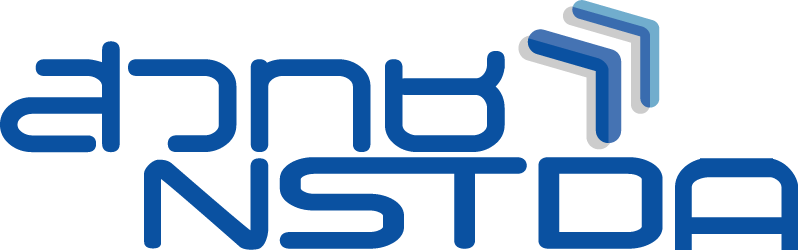 ใบสมัครผู้อำนวยการศูนย์พันธุวิศวกรรมและเทคโนโลยีชีวภาพแห่งชาติหมายเหตุ	ผู้สมัครต้องจัดส่งเอกสารประกอบการสมัครพร้อมใบสมัคร ในรูปแบบไฟล์อิเล็กทรอนิกส์
พร้อมข้อความรับรองความถูกต้องของเอกสาร ดังนี้สำเนาบัตรประจำตัวประชาชนหรือนำบัตรประชาชนฉบับจริงมาแสดงด้วยตนเองเอกสารรับรองวุฒิการศึกษาใบรับรองแพทย์ (ก่อนวันที่สมัครไม่เกิน ๓ เดือน)เอกสารหลักฐานที่เชื่อถือได้ถึงการดำรงตำแหน่งเอกสารอ้างอิงหรือเอกสารอื่นที่จะเป็นประโยชน์ต่อผู้สมัครโปรดส่งที่  	นางอุรชา รักษ์ตานนท์ชัย อนุกรรมการและเลขานุการคณะอนุกรรมการสรรหาฯ (e-mail : uracha@nstda.or.th) สำนักงานพัฒนาวิทยาศาสตร์และเทคโนโลยีแห่งชาติ (สวทช.) ๑๑๑ อุทยานวิทยาศาสตร์ประเทศไทย ถนนพหลโยธิน ตำบลคลองหนึ่ง อำเภอคลองหลวง จังหวัดปทุมธานี ๑๒๑๒๐ ภายในวันที่ ๓ พฤศจิกายน ๒๕๖๖ ทั้งนี้ สำนักงานฯ จะยึดวัน เวลา ที่ระบุใน e-mail เป็นหลัก 
(สอบถามข้อมูลเพิ่มเติมได้ที่ นางสาวโสภิดา เนตรวิจิตร e-mail: sopidan@nstda.or.thหมายเลขโทรศัพท์ ๐ ๒๕๖๔ ๗๐๐๐ ต่อ ๗๑๑๔๔)ท่านสามารถดาวน์โหลดเอกสารได้ที่ https://www.nstda.or.th/r/2023-biotec-director-recruitmentชื่อและนามสกุลชื่อและนามสกุลชื่อและนามสกุลชื่อและนามสกุลชื่อและนามสกุลชื่อและนามสกุล(ภาษาไทย)(ภาษาไทย)(ภาษาไทย)(ภาษาไทย)(ภาษาไทย)(ภาษาไทย)(ภาษาอังกฤษ)(ภาษาอังกฤษ)(ภาษาอังกฤษ)(ภาษาอังกฤษ)(ภาษาอังกฤษ)(ภาษาอังกฤษ)วัน เดือน ปีเกิดวัน เดือน ปีเกิดวัน เดือน ปีเกิดวัน เดือน ปีเกิดวัน เดือน ปีเกิดวัน เดือน ปีเกิดอายุอายุอายุปีปีปีปีปีปีปีบัตรประจำตัวบัตรประจำตัวบัตรประจำตัวบัตรประจำตัวเลขที่เลขที่ที่อยู่ปัจจุบันที่อยู่ปัจจุบันที่อยู่ปัจจุบันที่อยู่ปัจจุบันที่อยู่ปัจจุบันโทรศัพท์โทรศัพท์โทรศัพท์อีเมลอีเมลอีเมลการศึกษาสูงสุดระดับการศึกษาสูงสุดระดับการศึกษาสูงสุดระดับการศึกษาสูงสุดระดับการศึกษาสูงสุดระดับการศึกษาสูงสุดระดับการศึกษาสูงสุดระดับการศึกษาสูงสุดระดับสถาบันสถาบันปีที่สำเร็จการศึกษาปีที่สำเร็จการศึกษาปีที่สำเร็จการศึกษาปีที่สำเร็จการศึกษาปีที่สำเร็จการศึกษาวุฒิที่ได้รับวุฒิที่ได้รับวุฒิที่ได้รับวิชาเอกวิชาเอกตำแหน่งงานและหน้าที่ความรับผิดชอบปัจจุบันโดยย่อตำแหน่งงานและหน้าที่ความรับผิดชอบปัจจุบันโดยย่อตำแหน่งงานและหน้าที่ความรับผิดชอบปัจจุบันโดยย่อตำแหน่งงานและหน้าที่ความรับผิดชอบปัจจุบันโดยย่อตำแหน่งงานและหน้าที่ความรับผิดชอบปัจจุบันโดยย่อตำแหน่งงานและหน้าที่ความรับผิดชอบปัจจุบันโดยย่อตำแหน่งงานและหน้าที่ความรับผิดชอบปัจจุบันโดยย่อตำแหน่งงานและหน้าที่ความรับผิดชอบปัจจุบันโดยย่อตำแหน่งงานและหน้าที่ความรับผิดชอบปัจจุบันโดยย่อตำแหน่งงานและหน้าที่ความรับผิดชอบปัจจุบันโดยย่อตำแหน่งงานและหน้าที่ความรับผิดชอบปัจจุบันโดยย่อตำแหน่งงานและหน้าที่ความรับผิดชอบปัจจุบันโดยย่อตำแหน่งงานและหน้าที่ความรับผิดชอบปัจจุบันโดยย่อตำแหน่งงานและหน้าที่ความรับผิดชอบปัจจุบันโดยย่อ□ปัจจุบันไม่ดำรงตำแหน่งทางการเมือง กรรมการหรือเจ้าหน้าที่ในพรรคการเมืองปัจจุบันไม่ดำรงตำแหน่งทางการเมือง กรรมการหรือเจ้าหน้าที่ในพรรคการเมืองปัจจุบันไม่ดำรงตำแหน่งทางการเมือง กรรมการหรือเจ้าหน้าที่ในพรรคการเมืองปัจจุบันไม่ดำรงตำแหน่งทางการเมือง กรรมการหรือเจ้าหน้าที่ในพรรคการเมืองปัจจุบันไม่ดำรงตำแหน่งทางการเมือง กรรมการหรือเจ้าหน้าที่ในพรรคการเมืองปัจจุบันไม่ดำรงตำแหน่งทางการเมือง กรรมการหรือเจ้าหน้าที่ในพรรคการเมืองปัจจุบันไม่ดำรงตำแหน่งทางการเมือง กรรมการหรือเจ้าหน้าที่ในพรรคการเมืองปัจจุบันไม่ดำรงตำแหน่งทางการเมือง กรรมการหรือเจ้าหน้าที่ในพรรคการเมืองปัจจุบันไม่ดำรงตำแหน่งทางการเมือง กรรมการหรือเจ้าหน้าที่ในพรรคการเมืองปัจจุบันไม่ดำรงตำแหน่งทางการเมือง กรรมการหรือเจ้าหน้าที่ในพรรคการเมืองปัจจุบันไม่ดำรงตำแหน่งทางการเมือง กรรมการหรือเจ้าหน้าที่ในพรรคการเมืองปัจจุบันไม่ดำรงตำแหน่งทางการเมือง กรรมการหรือเจ้าหน้าที่ในพรรคการเมืองปัจจุบันไม่ดำรงตำแหน่งทางการเมือง กรรมการหรือเจ้าหน้าที่ในพรรคการเมืองปัจจุบันไม่ดำรงตำแหน่งทางการเมือง กรรมการหรือเจ้าหน้าที่ในพรรคการเมืองปัจจุบันไม่ดำรงตำแหน่งทางการเมือง กรรมการหรือเจ้าหน้าที่ในพรรคการเมืองปัจจุบันไม่ดำรงตำแหน่งทางการเมือง กรรมการหรือเจ้าหน้าที่ในพรรคการเมืองปัจจุบันไม่ดำรงตำแหน่งทางการเมือง กรรมการหรือเจ้าหน้าที่ในพรรคการเมืองปัจจุบันไม่ดำรงตำแหน่งทางการเมือง กรรมการหรือเจ้าหน้าที่ในพรรคการเมืองปัจจุบันไม่ดำรงตำแหน่งทางการเมือง กรรมการหรือเจ้าหน้าที่ในพรรคการเมืองปัจจุบันไม่ดำรงตำแหน่งทางการเมือง กรรมการหรือเจ้าหน้าที่ในพรรคการเมืองปัจจุบันไม่ดำรงตำแหน่งทางการเมือง กรรมการหรือเจ้าหน้าที่ในพรรคการเมืองปัจจุบันไม่ดำรงตำแหน่งทางการเมือง กรรมการหรือเจ้าหน้าที่ในพรรคการเมืองปัจจุบันไม่ดำรงตำแหน่งทางการเมือง กรรมการหรือเจ้าหน้าที่ในพรรคการเมืองปัจจุบันไม่ดำรงตำแหน่งทางการเมือง กรรมการหรือเจ้าหน้าที่ในพรรคการเมืองปัจจุบันไม่ดำรงตำแหน่งทางการเมือง กรรมการหรือเจ้าหน้าที่ในพรรคการเมืองปัจจุบันไม่ดำรงตำแหน่งทางการเมือง กรรมการหรือเจ้าหน้าที่ในพรรคการเมือง□ปัจจุบันดำรงตำแหน่งทางการเมือง กรรมการหรือเจ้าหน้าที่ในพรรคการเมืองปัจจุบันดำรงตำแหน่งทางการเมือง กรรมการหรือเจ้าหน้าที่ในพรรคการเมืองปัจจุบันดำรงตำแหน่งทางการเมือง กรรมการหรือเจ้าหน้าที่ในพรรคการเมืองปัจจุบันดำรงตำแหน่งทางการเมือง กรรมการหรือเจ้าหน้าที่ในพรรคการเมืองปัจจุบันดำรงตำแหน่งทางการเมือง กรรมการหรือเจ้าหน้าที่ในพรรคการเมืองปัจจุบันดำรงตำแหน่งทางการเมือง กรรมการหรือเจ้าหน้าที่ในพรรคการเมืองปัจจุบันดำรงตำแหน่งทางการเมือง กรรมการหรือเจ้าหน้าที่ในพรรคการเมืองปัจจุบันดำรงตำแหน่งทางการเมือง กรรมการหรือเจ้าหน้าที่ในพรรคการเมืองปัจจุบันดำรงตำแหน่งทางการเมือง กรรมการหรือเจ้าหน้าที่ในพรรคการเมืองปัจจุบันดำรงตำแหน่งทางการเมือง กรรมการหรือเจ้าหน้าที่ในพรรคการเมืองปัจจุบันดำรงตำแหน่งทางการเมือง กรรมการหรือเจ้าหน้าที่ในพรรคการเมืองปัจจุบันดำรงตำแหน่งทางการเมือง กรรมการหรือเจ้าหน้าที่ในพรรคการเมืองปัจจุบันดำรงตำแหน่งทางการเมือง กรรมการหรือเจ้าหน้าที่ในพรรคการเมืองปัจจุบันดำรงตำแหน่งทางการเมือง กรรมการหรือเจ้าหน้าที่ในพรรคการเมืองปัจจุบันดำรงตำแหน่งทางการเมือง กรรมการหรือเจ้าหน้าที่ในพรรคการเมืองปัจจุบันดำรงตำแหน่งทางการเมือง กรรมการหรือเจ้าหน้าที่ในพรรคการเมืองปัจจุบันดำรงตำแหน่งทางการเมือง กรรมการหรือเจ้าหน้าที่ในพรรคการเมืองปัจจุบันดำรงตำแหน่งทางการเมือง กรรมการหรือเจ้าหน้าที่ในพรรคการเมืองปัจจุบันดำรงตำแหน่งทางการเมือง กรรมการหรือเจ้าหน้าที่ในพรรคการเมืองปัจจุบันดำรงตำแหน่งทางการเมือง กรรมการหรือเจ้าหน้าที่ในพรรคการเมืองปัจจุบันดำรงตำแหน่งทางการเมือง กรรมการหรือเจ้าหน้าที่ในพรรคการเมืองปัจจุบันดำรงตำแหน่งทางการเมือง กรรมการหรือเจ้าหน้าที่ในพรรคการเมืองปัจจุบันดำรงตำแหน่งทางการเมือง กรรมการหรือเจ้าหน้าที่ในพรรคการเมืองปัจจุบันดำรงตำแหน่งทางการเมือง กรรมการหรือเจ้าหน้าที่ในพรรคการเมืองปัจจุบันดำรงตำแหน่งทางการเมือง กรรมการหรือเจ้าหน้าที่ในพรรคการเมืองปัจจุบันดำรงตำแหน่งทางการเมือง กรรมการหรือเจ้าหน้าที่ในพรรคการเมืองโปรดระบุตำแหน่งโปรดระบุตำแหน่งโปรดระบุตำแหน่งโปรดระบุตำแหน่งโปรดระบุตำแหน่งโปรดระบุตำแหน่งหากข้าพเจ้าได้รับการคัดเลือกให้ดำรงตำแหน่งผู้อำนวยการศูนย์พันธุวิศวกรรมและเทคโนโลยีชีวภาพแห่งชาติหากข้าพเจ้าได้รับการคัดเลือกให้ดำรงตำแหน่งผู้อำนวยการศูนย์พันธุวิศวกรรมและเทคโนโลยีชีวภาพแห่งชาติหากข้าพเจ้าได้รับการคัดเลือกให้ดำรงตำแหน่งผู้อำนวยการศูนย์พันธุวิศวกรรมและเทคโนโลยีชีวภาพแห่งชาติหากข้าพเจ้าได้รับการคัดเลือกให้ดำรงตำแหน่งผู้อำนวยการศูนย์พันธุวิศวกรรมและเทคโนโลยีชีวภาพแห่งชาติหากข้าพเจ้าได้รับการคัดเลือกให้ดำรงตำแหน่งผู้อำนวยการศูนย์พันธุวิศวกรรมและเทคโนโลยีชีวภาพแห่งชาติหากข้าพเจ้าได้รับการคัดเลือกให้ดำรงตำแหน่งผู้อำนวยการศูนย์พันธุวิศวกรรมและเทคโนโลยีชีวภาพแห่งชาติหากข้าพเจ้าได้รับการคัดเลือกให้ดำรงตำแหน่งผู้อำนวยการศูนย์พันธุวิศวกรรมและเทคโนโลยีชีวภาพแห่งชาติหากข้าพเจ้าได้รับการคัดเลือกให้ดำรงตำแหน่งผู้อำนวยการศูนย์พันธุวิศวกรรมและเทคโนโลยีชีวภาพแห่งชาติหากข้าพเจ้าได้รับการคัดเลือกให้ดำรงตำแหน่งผู้อำนวยการศูนย์พันธุวิศวกรรมและเทคโนโลยีชีวภาพแห่งชาติหากข้าพเจ้าได้รับการคัดเลือกให้ดำรงตำแหน่งผู้อำนวยการศูนย์พันธุวิศวกรรมและเทคโนโลยีชีวภาพแห่งชาติหากข้าพเจ้าได้รับการคัดเลือกให้ดำรงตำแหน่งผู้อำนวยการศูนย์พันธุวิศวกรรมและเทคโนโลยีชีวภาพแห่งชาติหากข้าพเจ้าได้รับการคัดเลือกให้ดำรงตำแหน่งผู้อำนวยการศูนย์พันธุวิศวกรรมและเทคโนโลยีชีวภาพแห่งชาติหากข้าพเจ้าได้รับการคัดเลือกให้ดำรงตำแหน่งผู้อำนวยการศูนย์พันธุวิศวกรรมและเทคโนโลยีชีวภาพแห่งชาติหากข้าพเจ้าได้รับการคัดเลือกให้ดำรงตำแหน่งผู้อำนวยการศูนย์พันธุวิศวกรรมและเทคโนโลยีชีวภาพแห่งชาติหากข้าพเจ้าได้รับการคัดเลือกให้ดำรงตำแหน่งผู้อำนวยการศูนย์พันธุวิศวกรรมและเทคโนโลยีชีวภาพแห่งชาติหากข้าพเจ้าได้รับการคัดเลือกให้ดำรงตำแหน่งผู้อำนวยการศูนย์พันธุวิศวกรรมและเทคโนโลยีชีวภาพแห่งชาติหากข้าพเจ้าได้รับการคัดเลือกให้ดำรงตำแหน่งผู้อำนวยการศูนย์พันธุวิศวกรรมและเทคโนโลยีชีวภาพแห่งชาติหากข้าพเจ้าได้รับการคัดเลือกให้ดำรงตำแหน่งผู้อำนวยการศูนย์พันธุวิศวกรรมและเทคโนโลยีชีวภาพแห่งชาติหากข้าพเจ้าได้รับการคัดเลือกให้ดำรงตำแหน่งผู้อำนวยการศูนย์พันธุวิศวกรรมและเทคโนโลยีชีวภาพแห่งชาติหากข้าพเจ้าได้รับการคัดเลือกให้ดำรงตำแหน่งผู้อำนวยการศูนย์พันธุวิศวกรรมและเทคโนโลยีชีวภาพแห่งชาติหากข้าพเจ้าได้รับการคัดเลือกให้ดำรงตำแหน่งผู้อำนวยการศูนย์พันธุวิศวกรรมและเทคโนโลยีชีวภาพแห่งชาติหากข้าพเจ้าได้รับการคัดเลือกให้ดำรงตำแหน่งผู้อำนวยการศูนย์พันธุวิศวกรรมและเทคโนโลยีชีวภาพแห่งชาติหากข้าพเจ้าได้รับการคัดเลือกให้ดำรงตำแหน่งผู้อำนวยการศูนย์พันธุวิศวกรรมและเทคโนโลยีชีวภาพแห่งชาติหากข้าพเจ้าได้รับการคัดเลือกให้ดำรงตำแหน่งผู้อำนวยการศูนย์พันธุวิศวกรรมและเทคโนโลยีชีวภาพแห่งชาติหากข้าพเจ้าได้รับการคัดเลือกให้ดำรงตำแหน่งผู้อำนวยการศูนย์พันธุวิศวกรรมและเทคโนโลยีชีวภาพแห่งชาติหากข้าพเจ้าได้รับการคัดเลือกให้ดำรงตำแหน่งผู้อำนวยการศูนย์พันธุวิศวกรรมและเทคโนโลยีชีวภาพแห่งชาติหากข้าพเจ้าได้รับการคัดเลือกให้ดำรงตำแหน่งผู้อำนวยการศูนย์พันธุวิศวกรรมและเทคโนโลยีชีวภาพแห่งชาติข้าพเจ้ายินดีลาออกจากการดำรงตำแหน่งทางการเมือง กรรมการหรือเจ้าหน้าที่ในพรรคการเมืองข้าพเจ้ายินดีลาออกจากการดำรงตำแหน่งทางการเมือง กรรมการหรือเจ้าหน้าที่ในพรรคการเมืองข้าพเจ้ายินดีลาออกจากการดำรงตำแหน่งทางการเมือง กรรมการหรือเจ้าหน้าที่ในพรรคการเมืองข้าพเจ้ายินดีลาออกจากการดำรงตำแหน่งทางการเมือง กรรมการหรือเจ้าหน้าที่ในพรรคการเมืองข้าพเจ้ายินดีลาออกจากการดำรงตำแหน่งทางการเมือง กรรมการหรือเจ้าหน้าที่ในพรรคการเมืองข้าพเจ้ายินดีลาออกจากการดำรงตำแหน่งทางการเมือง กรรมการหรือเจ้าหน้าที่ในพรรคการเมืองข้าพเจ้ายินดีลาออกจากการดำรงตำแหน่งทางการเมือง กรรมการหรือเจ้าหน้าที่ในพรรคการเมืองข้าพเจ้ายินดีลาออกจากการดำรงตำแหน่งทางการเมือง กรรมการหรือเจ้าหน้าที่ในพรรคการเมืองข้าพเจ้ายินดีลาออกจากการดำรงตำแหน่งทางการเมือง กรรมการหรือเจ้าหน้าที่ในพรรคการเมืองข้าพเจ้ายินดีลาออกจากการดำรงตำแหน่งทางการเมือง กรรมการหรือเจ้าหน้าที่ในพรรคการเมืองข้าพเจ้ายินดีลาออกจากการดำรงตำแหน่งทางการเมือง กรรมการหรือเจ้าหน้าที่ในพรรคการเมืองข้าพเจ้ายินดีลาออกจากการดำรงตำแหน่งทางการเมือง กรรมการหรือเจ้าหน้าที่ในพรรคการเมืองข้าพเจ้ายินดีลาออกจากการดำรงตำแหน่งทางการเมือง กรรมการหรือเจ้าหน้าที่ในพรรคการเมืองข้าพเจ้ายินดีลาออกจากการดำรงตำแหน่งทางการเมือง กรรมการหรือเจ้าหน้าที่ในพรรคการเมืองข้าพเจ้ายินดีลาออกจากการดำรงตำแหน่งทางการเมือง กรรมการหรือเจ้าหน้าที่ในพรรคการเมืองข้าพเจ้ายินดีลาออกจากการดำรงตำแหน่งทางการเมือง กรรมการหรือเจ้าหน้าที่ในพรรคการเมืองข้าพเจ้ายินดีลาออกจากการดำรงตำแหน่งทางการเมือง กรรมการหรือเจ้าหน้าที่ในพรรคการเมืองข้าพเจ้ายินดีลาออกจากการดำรงตำแหน่งทางการเมือง กรรมการหรือเจ้าหน้าที่ในพรรคการเมืองข้าพเจ้ายินดีลาออกจากการดำรงตำแหน่งทางการเมือง กรรมการหรือเจ้าหน้าที่ในพรรคการเมืองข้าพเจ้ายินดีลาออกจากการดำรงตำแหน่งทางการเมือง กรรมการหรือเจ้าหน้าที่ในพรรคการเมืองข้าพเจ้ายินดีลาออกจากการดำรงตำแหน่งทางการเมือง กรรมการหรือเจ้าหน้าที่ในพรรคการเมืองข้าพเจ้ายินดีลาออกจากการดำรงตำแหน่งทางการเมือง กรรมการหรือเจ้าหน้าที่ในพรรคการเมืองข้าพเจ้ายินดีลาออกจากการดำรงตำแหน่งทางการเมือง กรรมการหรือเจ้าหน้าที่ในพรรคการเมืองข้าพเจ้ายินดีลาออกจากการดำรงตำแหน่งทางการเมือง กรรมการหรือเจ้าหน้าที่ในพรรคการเมืองข้าพเจ้ายินดีลาออกจากการดำรงตำแหน่งทางการเมือง กรรมการหรือเจ้าหน้าที่ในพรรคการเมืองข้าพเจ้ายินดีลาออกจากการดำรงตำแหน่งทางการเมือง กรรมการหรือเจ้าหน้าที่ในพรรคการเมืองข้าพเจ้ายินดีลาออกจากการดำรงตำแหน่งทางการเมือง กรรมการหรือเจ้าหน้าที่ในพรรคการเมืองข้าพเจ้ายินดีลาออกจากการดำรงตำแหน่งทางการเมือง กรรมการหรือเจ้าหน้าที่ในพรรคการเมืองประสบการณ์การบริหาร (๓ ตำแหน่งสุดท้าย และช่วงเวลาในการครองตำแหน่ง)ประสบการณ์การบริหาร (๓ ตำแหน่งสุดท้าย และช่วงเวลาในการครองตำแหน่ง)ประสบการณ์การบริหาร (๓ ตำแหน่งสุดท้าย และช่วงเวลาในการครองตำแหน่ง)ประสบการณ์การบริหาร (๓ ตำแหน่งสุดท้าย และช่วงเวลาในการครองตำแหน่ง)ประสบการณ์การบริหาร (๓ ตำแหน่งสุดท้าย และช่วงเวลาในการครองตำแหน่ง)ประสบการณ์การบริหาร (๓ ตำแหน่งสุดท้าย และช่วงเวลาในการครองตำแหน่ง)ประสบการณ์การบริหาร (๓ ตำแหน่งสุดท้าย และช่วงเวลาในการครองตำแหน่ง)ประสบการณ์การบริหาร (๓ ตำแหน่งสุดท้าย และช่วงเวลาในการครองตำแหน่ง)ประสบการณ์การบริหาร (๓ ตำแหน่งสุดท้าย และช่วงเวลาในการครองตำแหน่ง)ประสบการณ์การบริหาร (๓ ตำแหน่งสุดท้าย และช่วงเวลาในการครองตำแหน่ง)ประสบการณ์การบริหาร (๓ ตำแหน่งสุดท้าย และช่วงเวลาในการครองตำแหน่ง)ประสบการณ์การบริหาร (๓ ตำแหน่งสุดท้าย และช่วงเวลาในการครองตำแหน่ง)ประสบการณ์การบริหาร (๓ ตำแหน่งสุดท้าย และช่วงเวลาในการครองตำแหน่ง)ประสบการณ์การบริหาร (๓ ตำแหน่งสุดท้าย และช่วงเวลาในการครองตำแหน่ง)ประสบการณ์การบริหาร (๓ ตำแหน่งสุดท้าย และช่วงเวลาในการครองตำแหน่ง)ประสบการณ์การบริหาร (๓ ตำแหน่งสุดท้าย และช่วงเวลาในการครองตำแหน่ง)ประสบการณ์การบริหาร (๓ ตำแหน่งสุดท้าย และช่วงเวลาในการครองตำแหน่ง)ประสบการณ์การบริหาร (๓ ตำแหน่งสุดท้าย และช่วงเวลาในการครองตำแหน่ง)ประสบการณ์การบริหาร (๓ ตำแหน่งสุดท้าย และช่วงเวลาในการครองตำแหน่ง)การร่วมเป็นกรรมการจัดระบบงานและระบบบริหารการร่วมเป็นกรรมการจัดระบบงานและระบบบริหารการร่วมเป็นกรรมการจัดระบบงานและระบบบริหารการร่วมเป็นกรรมการจัดระบบงานและระบบบริหารการร่วมเป็นกรรมการจัดระบบงานและระบบบริหารการร่วมเป็นกรรมการจัดระบบงานและระบบบริหารการร่วมเป็นกรรมการจัดระบบงานและระบบบริหารการร่วมเป็นกรรมการจัดระบบงานและระบบบริหารการร่วมเป็นกรรมการจัดระบบงานและระบบบริหารการร่วมเป็นกรรมการจัดระบบงานและระบบบริหารการร่วมเป็นกรรมการจัดระบบงานและระบบบริหารการร่วมเป็นกรรมการจัดระบบงานและระบบบริหารการร่วมเป็นกรรมการจัดระบบงานและระบบบริหารการร่วมเป็นกรรมการจัดระบบงานและระบบบริหารแห่ง ร่วมในฐานะแห่ง ร่วมในฐานะแห่ง ร่วมในฐานะแห่ง ร่วมในฐานะแห่ง ร่วมในฐานะประสบการณ์การวิจัยประสบการณ์การวิจัยประสบการณ์การวิจัยประสบการณ์การวิจัยประสบการณ์การวิจัยประสบการณ์การวิจัยประสบการณ์การวิจัยประสบการณ์การวิจัยประสบการณ์การวิจัยประสบการณ์การวิจัยประสบการณ์การวิจัยประสบการณ์การวิจัยประสบการณ์การวิจัยประสบการณ์การวิจัยประสบการณ์การวิจัยประสบการณ์การวิจัยประสบการณ์การวิจัยประสบการณ์การวิจัยประสบการณ์การวิจัยประสบการณ์การวิจัยประสบการณ์การวิจัยประสบการณ์การวิจัยประสบการณ์การวิจัยประสบการณ์การวิจัยประสบการณ์การวิจัยประสบการณ์การวิจัยประสบการณ์การวิจัยประสบการณ์การวิจัยประสบการณ์การบริหารวิจัยประสบการณ์การบริหารวิจัยประสบการณ์การบริหารวิจัยประสบการณ์การบริหารวิจัยประสบการณ์การบริหารวิจัยประสบการณ์การบริหารวิจัยประสบการณ์การบริหารวิจัยประสบการณ์การบริหารวิจัยประสบการณ์การบริหารวิจัยประสบการณ์การบริหารวิจัยประสบการณ์การบริหารวิจัยประสบการณ์การบริหารวิจัยประสบการณ์การบริหารวิจัยประสบการณ์การบริหารวิจัยประสบการณ์การบริหารวิจัยประสบการณ์การบริหารวิจัยประสบการณ์การบริหารวิจัยประสบการณ์การบริหารวิจัยประสบการณ์การบริหารวิจัยประสบการณ์การบริหารวิจัยประสบการณ์การบริหารวิจัยประสบการณ์การบริหารวิจัยประสบการณ์การบริหารวิจัยประสบการณ์การบริหารวิจัยประสบการณ์การบริหารวิจัยประสบการณ์การบริหารวิจัยประสบการณ์การบริหารวิจัยประสบการณ์การบริหารวิจัยผลงานที่เป็นที่ยอมรับ ผลงานที่เป็นที่ยอมรับ ผลงานที่เป็นที่ยอมรับ ผลงานที่เป็นที่ยอมรับ ผลงานที่เป็นที่ยอมรับ ผลงานที่เป็นที่ยอมรับ ผลงานที่เป็นที่ยอมรับ ผลงานที่เป็นที่ยอมรับ ผลงานที่เป็นที่ยอมรับ ผลงานที่เป็นที่ยอมรับ ผลงานที่เป็นที่ยอมรับ ผลงานที่เป็นที่ยอมรับ ผลงานที่เป็นที่ยอมรับ ผลงานที่เป็นที่ยอมรับ ผลงานที่เป็นที่ยอมรับ ผลงานที่เป็นที่ยอมรับ ผลงานที่เป็นที่ยอมรับ ผลงานที่เป็นที่ยอมรับ ผลงานที่เป็นที่ยอมรับ ผลงานที่เป็นที่ยอมรับ ผลงานที่เป็นที่ยอมรับ ผลงานที่เป็นที่ยอมรับ ผลงานที่เป็นที่ยอมรับ ผลงานที่เป็นที่ยอมรับ ผลงานที่เป็นที่ยอมรับ ผลงานที่เป็นที่ยอมรับ ผลงานที่เป็นที่ยอมรับ ผลงานที่เป็นที่ยอมรับ เคยได้รับรางวัล/เกียรติบัตรเคยได้รับรางวัล/เกียรติบัตรเคยได้รับรางวัล/เกียรติบัตรเคยได้รับรางวัล/เกียรติบัตรเคยได้รับรางวัล/เกียรติบัตรเคยได้รับรางวัล/เกียรติบัตรเคยได้รับรางวัล/เกียรติบัตรเคยได้รับรางวัล/เกียรติบัตรเคยได้รับรางวัล/เกียรติบัตรเคยได้รับรางวัล/เกียรติบัตรเคยได้รับรางวัล/เกียรติบัตรเคยได้รับรางวัล/เกียรติบัตรเคยได้รับรางวัล/เกียรติบัตรเคยได้รับรางวัล/เกียรติบัตรเคยได้รับรางวัล/เกียรติบัตรเคยได้รับรางวัล/เกียรติบัตรเคยได้รับรางวัล/เกียรติบัตรเคยได้รับรางวัล/เกียรติบัตรเคยได้รับรางวัล/เกียรติบัตรเคยได้รับรางวัล/เกียรติบัตรเคยได้รับรางวัล/เกียรติบัตรเคยได้รับรางวัล/เกียรติบัตรเคยได้รับรางวัล/เกียรติบัตรเคยได้รับรางวัล/เกียรติบัตรเคยได้รับรางวัล/เกียรติบัตรเคยได้รับรางวัล/เกียรติบัตรเคยได้รับรางวัล/เกียรติบัตรเคยได้รับรางวัล/เกียรติบัตร□  ไม่เคย  □  เคย  ชื่อรางวัล□  ไม่เคย  □  เคย  ชื่อรางวัล□  ไม่เคย  □  เคย  ชื่อรางวัล□  ไม่เคย  □  เคย  ชื่อรางวัล□  ไม่เคย  □  เคย  ชื่อรางวัล□  ไม่เคย  □  เคย  ชื่อรางวัล□  ไม่เคย  □  เคย  ชื่อรางวัล□  ไม่เคย  □  เคย  ชื่อรางวัล□  ไม่เคย  □  เคย  ชื่อรางวัลสถาบันสถาบันสถาบันปีปีประสบการณ์ในการทำงานร่วมกับองค์การในประเทศและต่างประเทศที่เกี่ยวข้องกับการวิจัยและพัฒนาประสบการณ์ในการทำงานร่วมกับองค์การในประเทศและต่างประเทศที่เกี่ยวข้องกับการวิจัยและพัฒนาประสบการณ์ในการทำงานร่วมกับองค์การในประเทศและต่างประเทศที่เกี่ยวข้องกับการวิจัยและพัฒนาประสบการณ์ในการทำงานร่วมกับองค์การในประเทศและต่างประเทศที่เกี่ยวข้องกับการวิจัยและพัฒนาประสบการณ์ในการทำงานร่วมกับองค์การในประเทศและต่างประเทศที่เกี่ยวข้องกับการวิจัยและพัฒนาประสบการณ์ในการทำงานร่วมกับองค์การในประเทศและต่างประเทศที่เกี่ยวข้องกับการวิจัยและพัฒนาประสบการณ์ในการทำงานร่วมกับองค์การในประเทศและต่างประเทศที่เกี่ยวข้องกับการวิจัยและพัฒนาประสบการณ์ในการทำงานร่วมกับองค์การในประเทศและต่างประเทศที่เกี่ยวข้องกับการวิจัยและพัฒนาประสบการณ์ในการทำงานร่วมกับองค์การในประเทศและต่างประเทศที่เกี่ยวข้องกับการวิจัยและพัฒนาประสบการณ์ในการทำงานร่วมกับองค์การในประเทศและต่างประเทศที่เกี่ยวข้องกับการวิจัยและพัฒนาประสบการณ์ในการทำงานร่วมกับองค์การในประเทศและต่างประเทศที่เกี่ยวข้องกับการวิจัยและพัฒนาประสบการณ์ในการทำงานร่วมกับองค์การในประเทศและต่างประเทศที่เกี่ยวข้องกับการวิจัยและพัฒนาประสบการณ์ในการทำงานร่วมกับองค์การในประเทศและต่างประเทศที่เกี่ยวข้องกับการวิจัยและพัฒนาประสบการณ์ในการทำงานร่วมกับองค์การในประเทศและต่างประเทศที่เกี่ยวข้องกับการวิจัยและพัฒนาประสบการณ์ในการทำงานร่วมกับองค์การในประเทศและต่างประเทศที่เกี่ยวข้องกับการวิจัยและพัฒนาประสบการณ์ในการทำงานร่วมกับองค์การในประเทศและต่างประเทศที่เกี่ยวข้องกับการวิจัยและพัฒนาประสบการณ์ในการทำงานร่วมกับองค์การในประเทศและต่างประเทศที่เกี่ยวข้องกับการวิจัยและพัฒนาประสบการณ์ในการทำงานร่วมกับองค์การในประเทศและต่างประเทศที่เกี่ยวข้องกับการวิจัยและพัฒนาประสบการณ์ในการทำงานร่วมกับองค์การในประเทศและต่างประเทศที่เกี่ยวข้องกับการวิจัยและพัฒนาประสบการณ์ในการทำงานร่วมกับองค์การในประเทศและต่างประเทศที่เกี่ยวข้องกับการวิจัยและพัฒนาประสบการณ์ในการทำงานร่วมกับองค์การในประเทศและต่างประเทศที่เกี่ยวข้องกับการวิจัยและพัฒนาประสบการณ์ในการทำงานร่วมกับองค์การในประเทศและต่างประเทศที่เกี่ยวข้องกับการวิจัยและพัฒนาประสบการณ์ในการทำงานร่วมกับองค์การในประเทศและต่างประเทศที่เกี่ยวข้องกับการวิจัยและพัฒนาประสบการณ์ในการทำงานร่วมกับองค์การในประเทศและต่างประเทศที่เกี่ยวข้องกับการวิจัยและพัฒนาประสบการณ์ในการทำงานร่วมกับองค์การในประเทศและต่างประเทศที่เกี่ยวข้องกับการวิจัยและพัฒนาประสบการณ์ในการทำงานร่วมกับองค์การในประเทศและต่างประเทศที่เกี่ยวข้องกับการวิจัยและพัฒนาประสบการณ์ในการทำงานร่วมกับองค์การในประเทศและต่างประเทศที่เกี่ยวข้องกับการวิจัยและพัฒนาประสบการณ์ในการทำงานร่วมกับองค์การในประเทศและต่างประเทศที่เกี่ยวข้องกับการวิจัยและพัฒนา□  ไม่เคย  □  เคย  ในฐานะ□  ไม่เคย  □  เคย  ในฐานะ□  ไม่เคย  □  เคย  ในฐานะ□  ไม่เคย  □  เคย  ในฐานะ□  ไม่เคย  □  เคย  ในฐานะ□  ไม่เคย  □  เคย  ในฐานะ□  ไม่เคย  □  เคย  ในฐานะ□  ไม่เคย  □  เคย  ในฐานะ□  ไม่เคย  □  เคย  ในฐานะ□  ไม่เคย  □  เคย  ในฐานะ□  ไม่เคย  □  เคย  ในฐานะจำนวนจำนวนเรื่อง/ครั้งเรื่อง/ครั้งตัวอย่างสถาบันตัวอย่างสถาบันตัวอย่างสถาบันตัวอย่างสถาบันตัวอย่างสถาบันตัวอย่างสถาบันตัวอย่างสถาบันหากข้าพเจ้าได้รับการพิจารณาให้ผ่านการคัดเลือกรอบแรก ข้าพเจ้ายินดีจัดส่งเอกสารเพิ่มเติมประกอบการพิจารณาของคณะอนุกรรมการสรรหาฯ ดังนี้ความเห็นเกี่ยวกับการดำเนินงานของศูนย์พันธุวิศวกรรมและเทคโนโลยีชีวภาพแห่งชาติ ในรอบ ๔ ปีที่ผ่านมา ในรูปแบบไฟล์อิเล็กทรอนิกส์ (ความยาวไม่เกิน ๒ หน้ากระดาษ A4)วิสัยทัศน์การพัฒนาเทคโนโลยีชีวภาพและพันธุวิศวกรรมของประเทศ โดยเฉพาะวิสัยทัศน์ บทบาทและแนวทางการดำเนินงานของศูนย์พันธุวิศวกรรมและเทคโนโลยีชีวภาพแห่งชาติ ใน ๔ ปี ข้างหน้า 
ในรูปแบบไฟล์อิเล็กทรอนิกส์ (ความยาวไม่เกิน ๒ หน้ากระดาษ A4)หากข้าพเจ้าได้รับการพิจารณาให้ผ่านการคัดเลือกรอบแรก ข้าพเจ้ายินดีจัดส่งเอกสารเพิ่มเติมประกอบการพิจารณาของคณะอนุกรรมการสรรหาฯ ดังนี้ความเห็นเกี่ยวกับการดำเนินงานของศูนย์พันธุวิศวกรรมและเทคโนโลยีชีวภาพแห่งชาติ ในรอบ ๔ ปีที่ผ่านมา ในรูปแบบไฟล์อิเล็กทรอนิกส์ (ความยาวไม่เกิน ๒ หน้ากระดาษ A4)วิสัยทัศน์การพัฒนาเทคโนโลยีชีวภาพและพันธุวิศวกรรมของประเทศ โดยเฉพาะวิสัยทัศน์ บทบาทและแนวทางการดำเนินงานของศูนย์พันธุวิศวกรรมและเทคโนโลยีชีวภาพแห่งชาติ ใน ๔ ปี ข้างหน้า 
ในรูปแบบไฟล์อิเล็กทรอนิกส์ (ความยาวไม่เกิน ๒ หน้ากระดาษ A4)หากข้าพเจ้าได้รับการพิจารณาให้ผ่านการคัดเลือกรอบแรก ข้าพเจ้ายินดีจัดส่งเอกสารเพิ่มเติมประกอบการพิจารณาของคณะอนุกรรมการสรรหาฯ ดังนี้ความเห็นเกี่ยวกับการดำเนินงานของศูนย์พันธุวิศวกรรมและเทคโนโลยีชีวภาพแห่งชาติ ในรอบ ๔ ปีที่ผ่านมา ในรูปแบบไฟล์อิเล็กทรอนิกส์ (ความยาวไม่เกิน ๒ หน้ากระดาษ A4)วิสัยทัศน์การพัฒนาเทคโนโลยีชีวภาพและพันธุวิศวกรรมของประเทศ โดยเฉพาะวิสัยทัศน์ บทบาทและแนวทางการดำเนินงานของศูนย์พันธุวิศวกรรมและเทคโนโลยีชีวภาพแห่งชาติ ใน ๔ ปี ข้างหน้า 
ในรูปแบบไฟล์อิเล็กทรอนิกส์ (ความยาวไม่เกิน ๒ หน้ากระดาษ A4)หากข้าพเจ้าได้รับการพิจารณาให้ผ่านการคัดเลือกรอบแรก ข้าพเจ้ายินดีจัดส่งเอกสารเพิ่มเติมประกอบการพิจารณาของคณะอนุกรรมการสรรหาฯ ดังนี้ความเห็นเกี่ยวกับการดำเนินงานของศูนย์พันธุวิศวกรรมและเทคโนโลยีชีวภาพแห่งชาติ ในรอบ ๔ ปีที่ผ่านมา ในรูปแบบไฟล์อิเล็กทรอนิกส์ (ความยาวไม่เกิน ๒ หน้ากระดาษ A4)วิสัยทัศน์การพัฒนาเทคโนโลยีชีวภาพและพันธุวิศวกรรมของประเทศ โดยเฉพาะวิสัยทัศน์ บทบาทและแนวทางการดำเนินงานของศูนย์พันธุวิศวกรรมและเทคโนโลยีชีวภาพแห่งชาติ ใน ๔ ปี ข้างหน้า 
ในรูปแบบไฟล์อิเล็กทรอนิกส์ (ความยาวไม่เกิน ๒ หน้ากระดาษ A4)หากข้าพเจ้าได้รับการพิจารณาให้ผ่านการคัดเลือกรอบแรก ข้าพเจ้ายินดีจัดส่งเอกสารเพิ่มเติมประกอบการพิจารณาของคณะอนุกรรมการสรรหาฯ ดังนี้ความเห็นเกี่ยวกับการดำเนินงานของศูนย์พันธุวิศวกรรมและเทคโนโลยีชีวภาพแห่งชาติ ในรอบ ๔ ปีที่ผ่านมา ในรูปแบบไฟล์อิเล็กทรอนิกส์ (ความยาวไม่เกิน ๒ หน้ากระดาษ A4)วิสัยทัศน์การพัฒนาเทคโนโลยีชีวภาพและพันธุวิศวกรรมของประเทศ โดยเฉพาะวิสัยทัศน์ บทบาทและแนวทางการดำเนินงานของศูนย์พันธุวิศวกรรมและเทคโนโลยีชีวภาพแห่งชาติ ใน ๔ ปี ข้างหน้า 
ในรูปแบบไฟล์อิเล็กทรอนิกส์ (ความยาวไม่เกิน ๒ หน้ากระดาษ A4)หากข้าพเจ้าได้รับการพิจารณาให้ผ่านการคัดเลือกรอบแรก ข้าพเจ้ายินดีจัดส่งเอกสารเพิ่มเติมประกอบการพิจารณาของคณะอนุกรรมการสรรหาฯ ดังนี้ความเห็นเกี่ยวกับการดำเนินงานของศูนย์พันธุวิศวกรรมและเทคโนโลยีชีวภาพแห่งชาติ ในรอบ ๔ ปีที่ผ่านมา ในรูปแบบไฟล์อิเล็กทรอนิกส์ (ความยาวไม่เกิน ๒ หน้ากระดาษ A4)วิสัยทัศน์การพัฒนาเทคโนโลยีชีวภาพและพันธุวิศวกรรมของประเทศ โดยเฉพาะวิสัยทัศน์ บทบาทและแนวทางการดำเนินงานของศูนย์พันธุวิศวกรรมและเทคโนโลยีชีวภาพแห่งชาติ ใน ๔ ปี ข้างหน้า 
ในรูปแบบไฟล์อิเล็กทรอนิกส์ (ความยาวไม่เกิน ๒ หน้ากระดาษ A4)หากข้าพเจ้าได้รับการพิจารณาให้ผ่านการคัดเลือกรอบแรก ข้าพเจ้ายินดีจัดส่งเอกสารเพิ่มเติมประกอบการพิจารณาของคณะอนุกรรมการสรรหาฯ ดังนี้ความเห็นเกี่ยวกับการดำเนินงานของศูนย์พันธุวิศวกรรมและเทคโนโลยีชีวภาพแห่งชาติ ในรอบ ๔ ปีที่ผ่านมา ในรูปแบบไฟล์อิเล็กทรอนิกส์ (ความยาวไม่เกิน ๒ หน้ากระดาษ A4)วิสัยทัศน์การพัฒนาเทคโนโลยีชีวภาพและพันธุวิศวกรรมของประเทศ โดยเฉพาะวิสัยทัศน์ บทบาทและแนวทางการดำเนินงานของศูนย์พันธุวิศวกรรมและเทคโนโลยีชีวภาพแห่งชาติ ใน ๔ ปี ข้างหน้า 
ในรูปแบบไฟล์อิเล็กทรอนิกส์ (ความยาวไม่เกิน ๒ หน้ากระดาษ A4)หากข้าพเจ้าได้รับการพิจารณาให้ผ่านการคัดเลือกรอบแรก ข้าพเจ้ายินดีจัดส่งเอกสารเพิ่มเติมประกอบการพิจารณาของคณะอนุกรรมการสรรหาฯ ดังนี้ความเห็นเกี่ยวกับการดำเนินงานของศูนย์พันธุวิศวกรรมและเทคโนโลยีชีวภาพแห่งชาติ ในรอบ ๔ ปีที่ผ่านมา ในรูปแบบไฟล์อิเล็กทรอนิกส์ (ความยาวไม่เกิน ๒ หน้ากระดาษ A4)วิสัยทัศน์การพัฒนาเทคโนโลยีชีวภาพและพันธุวิศวกรรมของประเทศ โดยเฉพาะวิสัยทัศน์ บทบาทและแนวทางการดำเนินงานของศูนย์พันธุวิศวกรรมและเทคโนโลยีชีวภาพแห่งชาติ ใน ๔ ปี ข้างหน้า 
ในรูปแบบไฟล์อิเล็กทรอนิกส์ (ความยาวไม่เกิน ๒ หน้ากระดาษ A4)หากข้าพเจ้าได้รับการพิจารณาให้ผ่านการคัดเลือกรอบแรก ข้าพเจ้ายินดีจัดส่งเอกสารเพิ่มเติมประกอบการพิจารณาของคณะอนุกรรมการสรรหาฯ ดังนี้ความเห็นเกี่ยวกับการดำเนินงานของศูนย์พันธุวิศวกรรมและเทคโนโลยีชีวภาพแห่งชาติ ในรอบ ๔ ปีที่ผ่านมา ในรูปแบบไฟล์อิเล็กทรอนิกส์ (ความยาวไม่เกิน ๒ หน้ากระดาษ A4)วิสัยทัศน์การพัฒนาเทคโนโลยีชีวภาพและพันธุวิศวกรรมของประเทศ โดยเฉพาะวิสัยทัศน์ บทบาทและแนวทางการดำเนินงานของศูนย์พันธุวิศวกรรมและเทคโนโลยีชีวภาพแห่งชาติ ใน ๔ ปี ข้างหน้า 
ในรูปแบบไฟล์อิเล็กทรอนิกส์ (ความยาวไม่เกิน ๒ หน้ากระดาษ A4)หากข้าพเจ้าได้รับการพิจารณาให้ผ่านการคัดเลือกรอบแรก ข้าพเจ้ายินดีจัดส่งเอกสารเพิ่มเติมประกอบการพิจารณาของคณะอนุกรรมการสรรหาฯ ดังนี้ความเห็นเกี่ยวกับการดำเนินงานของศูนย์พันธุวิศวกรรมและเทคโนโลยีชีวภาพแห่งชาติ ในรอบ ๔ ปีที่ผ่านมา ในรูปแบบไฟล์อิเล็กทรอนิกส์ (ความยาวไม่เกิน ๒ หน้ากระดาษ A4)วิสัยทัศน์การพัฒนาเทคโนโลยีชีวภาพและพันธุวิศวกรรมของประเทศ โดยเฉพาะวิสัยทัศน์ บทบาทและแนวทางการดำเนินงานของศูนย์พันธุวิศวกรรมและเทคโนโลยีชีวภาพแห่งชาติ ใน ๔ ปี ข้างหน้า 
ในรูปแบบไฟล์อิเล็กทรอนิกส์ (ความยาวไม่เกิน ๒ หน้ากระดาษ A4)หากข้าพเจ้าได้รับการพิจารณาให้ผ่านการคัดเลือกรอบแรก ข้าพเจ้ายินดีจัดส่งเอกสารเพิ่มเติมประกอบการพิจารณาของคณะอนุกรรมการสรรหาฯ ดังนี้ความเห็นเกี่ยวกับการดำเนินงานของศูนย์พันธุวิศวกรรมและเทคโนโลยีชีวภาพแห่งชาติ ในรอบ ๔ ปีที่ผ่านมา ในรูปแบบไฟล์อิเล็กทรอนิกส์ (ความยาวไม่เกิน ๒ หน้ากระดาษ A4)วิสัยทัศน์การพัฒนาเทคโนโลยีชีวภาพและพันธุวิศวกรรมของประเทศ โดยเฉพาะวิสัยทัศน์ บทบาทและแนวทางการดำเนินงานของศูนย์พันธุวิศวกรรมและเทคโนโลยีชีวภาพแห่งชาติ ใน ๔ ปี ข้างหน้า 
ในรูปแบบไฟล์อิเล็กทรอนิกส์ (ความยาวไม่เกิน ๒ หน้ากระดาษ A4)หากข้าพเจ้าได้รับการพิจารณาให้ผ่านการคัดเลือกรอบแรก ข้าพเจ้ายินดีจัดส่งเอกสารเพิ่มเติมประกอบการพิจารณาของคณะอนุกรรมการสรรหาฯ ดังนี้ความเห็นเกี่ยวกับการดำเนินงานของศูนย์พันธุวิศวกรรมและเทคโนโลยีชีวภาพแห่งชาติ ในรอบ ๔ ปีที่ผ่านมา ในรูปแบบไฟล์อิเล็กทรอนิกส์ (ความยาวไม่เกิน ๒ หน้ากระดาษ A4)วิสัยทัศน์การพัฒนาเทคโนโลยีชีวภาพและพันธุวิศวกรรมของประเทศ โดยเฉพาะวิสัยทัศน์ บทบาทและแนวทางการดำเนินงานของศูนย์พันธุวิศวกรรมและเทคโนโลยีชีวภาพแห่งชาติ ใน ๔ ปี ข้างหน้า 
ในรูปแบบไฟล์อิเล็กทรอนิกส์ (ความยาวไม่เกิน ๒ หน้ากระดาษ A4)หากข้าพเจ้าได้รับการพิจารณาให้ผ่านการคัดเลือกรอบแรก ข้าพเจ้ายินดีจัดส่งเอกสารเพิ่มเติมประกอบการพิจารณาของคณะอนุกรรมการสรรหาฯ ดังนี้ความเห็นเกี่ยวกับการดำเนินงานของศูนย์พันธุวิศวกรรมและเทคโนโลยีชีวภาพแห่งชาติ ในรอบ ๔ ปีที่ผ่านมา ในรูปแบบไฟล์อิเล็กทรอนิกส์ (ความยาวไม่เกิน ๒ หน้ากระดาษ A4)วิสัยทัศน์การพัฒนาเทคโนโลยีชีวภาพและพันธุวิศวกรรมของประเทศ โดยเฉพาะวิสัยทัศน์ บทบาทและแนวทางการดำเนินงานของศูนย์พันธุวิศวกรรมและเทคโนโลยีชีวภาพแห่งชาติ ใน ๔ ปี ข้างหน้า 
ในรูปแบบไฟล์อิเล็กทรอนิกส์ (ความยาวไม่เกิน ๒ หน้ากระดาษ A4)หากข้าพเจ้าได้รับการพิจารณาให้ผ่านการคัดเลือกรอบแรก ข้าพเจ้ายินดีจัดส่งเอกสารเพิ่มเติมประกอบการพิจารณาของคณะอนุกรรมการสรรหาฯ ดังนี้ความเห็นเกี่ยวกับการดำเนินงานของศูนย์พันธุวิศวกรรมและเทคโนโลยีชีวภาพแห่งชาติ ในรอบ ๔ ปีที่ผ่านมา ในรูปแบบไฟล์อิเล็กทรอนิกส์ (ความยาวไม่เกิน ๒ หน้ากระดาษ A4)วิสัยทัศน์การพัฒนาเทคโนโลยีชีวภาพและพันธุวิศวกรรมของประเทศ โดยเฉพาะวิสัยทัศน์ บทบาทและแนวทางการดำเนินงานของศูนย์พันธุวิศวกรรมและเทคโนโลยีชีวภาพแห่งชาติ ใน ๔ ปี ข้างหน้า 
ในรูปแบบไฟล์อิเล็กทรอนิกส์ (ความยาวไม่เกิน ๒ หน้ากระดาษ A4)หากข้าพเจ้าได้รับการพิจารณาให้ผ่านการคัดเลือกรอบแรก ข้าพเจ้ายินดีจัดส่งเอกสารเพิ่มเติมประกอบการพิจารณาของคณะอนุกรรมการสรรหาฯ ดังนี้ความเห็นเกี่ยวกับการดำเนินงานของศูนย์พันธุวิศวกรรมและเทคโนโลยีชีวภาพแห่งชาติ ในรอบ ๔ ปีที่ผ่านมา ในรูปแบบไฟล์อิเล็กทรอนิกส์ (ความยาวไม่เกิน ๒ หน้ากระดาษ A4)วิสัยทัศน์การพัฒนาเทคโนโลยีชีวภาพและพันธุวิศวกรรมของประเทศ โดยเฉพาะวิสัยทัศน์ บทบาทและแนวทางการดำเนินงานของศูนย์พันธุวิศวกรรมและเทคโนโลยีชีวภาพแห่งชาติ ใน ๔ ปี ข้างหน้า 
ในรูปแบบไฟล์อิเล็กทรอนิกส์ (ความยาวไม่เกิน ๒ หน้ากระดาษ A4)หากข้าพเจ้าได้รับการพิจารณาให้ผ่านการคัดเลือกรอบแรก ข้าพเจ้ายินดีจัดส่งเอกสารเพิ่มเติมประกอบการพิจารณาของคณะอนุกรรมการสรรหาฯ ดังนี้ความเห็นเกี่ยวกับการดำเนินงานของศูนย์พันธุวิศวกรรมและเทคโนโลยีชีวภาพแห่งชาติ ในรอบ ๔ ปีที่ผ่านมา ในรูปแบบไฟล์อิเล็กทรอนิกส์ (ความยาวไม่เกิน ๒ หน้ากระดาษ A4)วิสัยทัศน์การพัฒนาเทคโนโลยีชีวภาพและพันธุวิศวกรรมของประเทศ โดยเฉพาะวิสัยทัศน์ บทบาทและแนวทางการดำเนินงานของศูนย์พันธุวิศวกรรมและเทคโนโลยีชีวภาพแห่งชาติ ใน ๔ ปี ข้างหน้า 
ในรูปแบบไฟล์อิเล็กทรอนิกส์ (ความยาวไม่เกิน ๒ หน้ากระดาษ A4)หากข้าพเจ้าได้รับการพิจารณาให้ผ่านการคัดเลือกรอบแรก ข้าพเจ้ายินดีจัดส่งเอกสารเพิ่มเติมประกอบการพิจารณาของคณะอนุกรรมการสรรหาฯ ดังนี้ความเห็นเกี่ยวกับการดำเนินงานของศูนย์พันธุวิศวกรรมและเทคโนโลยีชีวภาพแห่งชาติ ในรอบ ๔ ปีที่ผ่านมา ในรูปแบบไฟล์อิเล็กทรอนิกส์ (ความยาวไม่เกิน ๒ หน้ากระดาษ A4)วิสัยทัศน์การพัฒนาเทคโนโลยีชีวภาพและพันธุวิศวกรรมของประเทศ โดยเฉพาะวิสัยทัศน์ บทบาทและแนวทางการดำเนินงานของศูนย์พันธุวิศวกรรมและเทคโนโลยีชีวภาพแห่งชาติ ใน ๔ ปี ข้างหน้า 
ในรูปแบบไฟล์อิเล็กทรอนิกส์ (ความยาวไม่เกิน ๒ หน้ากระดาษ A4)หากข้าพเจ้าได้รับการพิจารณาให้ผ่านการคัดเลือกรอบแรก ข้าพเจ้ายินดีจัดส่งเอกสารเพิ่มเติมประกอบการพิจารณาของคณะอนุกรรมการสรรหาฯ ดังนี้ความเห็นเกี่ยวกับการดำเนินงานของศูนย์พันธุวิศวกรรมและเทคโนโลยีชีวภาพแห่งชาติ ในรอบ ๔ ปีที่ผ่านมา ในรูปแบบไฟล์อิเล็กทรอนิกส์ (ความยาวไม่เกิน ๒ หน้ากระดาษ A4)วิสัยทัศน์การพัฒนาเทคโนโลยีชีวภาพและพันธุวิศวกรรมของประเทศ โดยเฉพาะวิสัยทัศน์ บทบาทและแนวทางการดำเนินงานของศูนย์พันธุวิศวกรรมและเทคโนโลยีชีวภาพแห่งชาติ ใน ๔ ปี ข้างหน้า 
ในรูปแบบไฟล์อิเล็กทรอนิกส์ (ความยาวไม่เกิน ๒ หน้ากระดาษ A4)หากข้าพเจ้าได้รับการพิจารณาให้ผ่านการคัดเลือกรอบแรก ข้าพเจ้ายินดีจัดส่งเอกสารเพิ่มเติมประกอบการพิจารณาของคณะอนุกรรมการสรรหาฯ ดังนี้ความเห็นเกี่ยวกับการดำเนินงานของศูนย์พันธุวิศวกรรมและเทคโนโลยีชีวภาพแห่งชาติ ในรอบ ๔ ปีที่ผ่านมา ในรูปแบบไฟล์อิเล็กทรอนิกส์ (ความยาวไม่เกิน ๒ หน้ากระดาษ A4)วิสัยทัศน์การพัฒนาเทคโนโลยีชีวภาพและพันธุวิศวกรรมของประเทศ โดยเฉพาะวิสัยทัศน์ บทบาทและแนวทางการดำเนินงานของศูนย์พันธุวิศวกรรมและเทคโนโลยีชีวภาพแห่งชาติ ใน ๔ ปี ข้างหน้า 
ในรูปแบบไฟล์อิเล็กทรอนิกส์ (ความยาวไม่เกิน ๒ หน้ากระดาษ A4)หากข้าพเจ้าได้รับการพิจารณาให้ผ่านการคัดเลือกรอบแรก ข้าพเจ้ายินดีจัดส่งเอกสารเพิ่มเติมประกอบการพิจารณาของคณะอนุกรรมการสรรหาฯ ดังนี้ความเห็นเกี่ยวกับการดำเนินงานของศูนย์พันธุวิศวกรรมและเทคโนโลยีชีวภาพแห่งชาติ ในรอบ ๔ ปีที่ผ่านมา ในรูปแบบไฟล์อิเล็กทรอนิกส์ (ความยาวไม่เกิน ๒ หน้ากระดาษ A4)วิสัยทัศน์การพัฒนาเทคโนโลยีชีวภาพและพันธุวิศวกรรมของประเทศ โดยเฉพาะวิสัยทัศน์ บทบาทและแนวทางการดำเนินงานของศูนย์พันธุวิศวกรรมและเทคโนโลยีชีวภาพแห่งชาติ ใน ๔ ปี ข้างหน้า 
ในรูปแบบไฟล์อิเล็กทรอนิกส์ (ความยาวไม่เกิน ๒ หน้ากระดาษ A4)หากข้าพเจ้าได้รับการพิจารณาให้ผ่านการคัดเลือกรอบแรก ข้าพเจ้ายินดีจัดส่งเอกสารเพิ่มเติมประกอบการพิจารณาของคณะอนุกรรมการสรรหาฯ ดังนี้ความเห็นเกี่ยวกับการดำเนินงานของศูนย์พันธุวิศวกรรมและเทคโนโลยีชีวภาพแห่งชาติ ในรอบ ๔ ปีที่ผ่านมา ในรูปแบบไฟล์อิเล็กทรอนิกส์ (ความยาวไม่เกิน ๒ หน้ากระดาษ A4)วิสัยทัศน์การพัฒนาเทคโนโลยีชีวภาพและพันธุวิศวกรรมของประเทศ โดยเฉพาะวิสัยทัศน์ บทบาทและแนวทางการดำเนินงานของศูนย์พันธุวิศวกรรมและเทคโนโลยีชีวภาพแห่งชาติ ใน ๔ ปี ข้างหน้า 
ในรูปแบบไฟล์อิเล็กทรอนิกส์ (ความยาวไม่เกิน ๒ หน้ากระดาษ A4)หากข้าพเจ้าได้รับการพิจารณาให้ผ่านการคัดเลือกรอบแรก ข้าพเจ้ายินดีจัดส่งเอกสารเพิ่มเติมประกอบการพิจารณาของคณะอนุกรรมการสรรหาฯ ดังนี้ความเห็นเกี่ยวกับการดำเนินงานของศูนย์พันธุวิศวกรรมและเทคโนโลยีชีวภาพแห่งชาติ ในรอบ ๔ ปีที่ผ่านมา ในรูปแบบไฟล์อิเล็กทรอนิกส์ (ความยาวไม่เกิน ๒ หน้ากระดาษ A4)วิสัยทัศน์การพัฒนาเทคโนโลยีชีวภาพและพันธุวิศวกรรมของประเทศ โดยเฉพาะวิสัยทัศน์ บทบาทและแนวทางการดำเนินงานของศูนย์พันธุวิศวกรรมและเทคโนโลยีชีวภาพแห่งชาติ ใน ๔ ปี ข้างหน้า 
ในรูปแบบไฟล์อิเล็กทรอนิกส์ (ความยาวไม่เกิน ๒ หน้ากระดาษ A4)หากข้าพเจ้าได้รับการพิจารณาให้ผ่านการคัดเลือกรอบแรก ข้าพเจ้ายินดีจัดส่งเอกสารเพิ่มเติมประกอบการพิจารณาของคณะอนุกรรมการสรรหาฯ ดังนี้ความเห็นเกี่ยวกับการดำเนินงานของศูนย์พันธุวิศวกรรมและเทคโนโลยีชีวภาพแห่งชาติ ในรอบ ๔ ปีที่ผ่านมา ในรูปแบบไฟล์อิเล็กทรอนิกส์ (ความยาวไม่เกิน ๒ หน้ากระดาษ A4)วิสัยทัศน์การพัฒนาเทคโนโลยีชีวภาพและพันธุวิศวกรรมของประเทศ โดยเฉพาะวิสัยทัศน์ บทบาทและแนวทางการดำเนินงานของศูนย์พันธุวิศวกรรมและเทคโนโลยีชีวภาพแห่งชาติ ใน ๔ ปี ข้างหน้า 
ในรูปแบบไฟล์อิเล็กทรอนิกส์ (ความยาวไม่เกิน ๒ หน้ากระดาษ A4)หากข้าพเจ้าได้รับการพิจารณาให้ผ่านการคัดเลือกรอบแรก ข้าพเจ้ายินดีจัดส่งเอกสารเพิ่มเติมประกอบการพิจารณาของคณะอนุกรรมการสรรหาฯ ดังนี้ความเห็นเกี่ยวกับการดำเนินงานของศูนย์พันธุวิศวกรรมและเทคโนโลยีชีวภาพแห่งชาติ ในรอบ ๔ ปีที่ผ่านมา ในรูปแบบไฟล์อิเล็กทรอนิกส์ (ความยาวไม่เกิน ๒ หน้ากระดาษ A4)วิสัยทัศน์การพัฒนาเทคโนโลยีชีวภาพและพันธุวิศวกรรมของประเทศ โดยเฉพาะวิสัยทัศน์ บทบาทและแนวทางการดำเนินงานของศูนย์พันธุวิศวกรรมและเทคโนโลยีชีวภาพแห่งชาติ ใน ๔ ปี ข้างหน้า 
ในรูปแบบไฟล์อิเล็กทรอนิกส์ (ความยาวไม่เกิน ๒ หน้ากระดาษ A4)หากข้าพเจ้าได้รับการพิจารณาให้ผ่านการคัดเลือกรอบแรก ข้าพเจ้ายินดีจัดส่งเอกสารเพิ่มเติมประกอบการพิจารณาของคณะอนุกรรมการสรรหาฯ ดังนี้ความเห็นเกี่ยวกับการดำเนินงานของศูนย์พันธุวิศวกรรมและเทคโนโลยีชีวภาพแห่งชาติ ในรอบ ๔ ปีที่ผ่านมา ในรูปแบบไฟล์อิเล็กทรอนิกส์ (ความยาวไม่เกิน ๒ หน้ากระดาษ A4)วิสัยทัศน์การพัฒนาเทคโนโลยีชีวภาพและพันธุวิศวกรรมของประเทศ โดยเฉพาะวิสัยทัศน์ บทบาทและแนวทางการดำเนินงานของศูนย์พันธุวิศวกรรมและเทคโนโลยีชีวภาพแห่งชาติ ใน ๔ ปี ข้างหน้า 
ในรูปแบบไฟล์อิเล็กทรอนิกส์ (ความยาวไม่เกิน ๒ หน้ากระดาษ A4)หากข้าพเจ้าได้รับการพิจารณาให้ผ่านการคัดเลือกรอบแรก ข้าพเจ้ายินดีจัดส่งเอกสารเพิ่มเติมประกอบการพิจารณาของคณะอนุกรรมการสรรหาฯ ดังนี้ความเห็นเกี่ยวกับการดำเนินงานของศูนย์พันธุวิศวกรรมและเทคโนโลยีชีวภาพแห่งชาติ ในรอบ ๔ ปีที่ผ่านมา ในรูปแบบไฟล์อิเล็กทรอนิกส์ (ความยาวไม่เกิน ๒ หน้ากระดาษ A4)วิสัยทัศน์การพัฒนาเทคโนโลยีชีวภาพและพันธุวิศวกรรมของประเทศ โดยเฉพาะวิสัยทัศน์ บทบาทและแนวทางการดำเนินงานของศูนย์พันธุวิศวกรรมและเทคโนโลยีชีวภาพแห่งชาติ ใน ๔ ปี ข้างหน้า 
ในรูปแบบไฟล์อิเล็กทรอนิกส์ (ความยาวไม่เกิน ๒ หน้ากระดาษ A4)หากข้าพเจ้าได้รับการพิจารณาให้ผ่านการคัดเลือกรอบแรก ข้าพเจ้ายินดีจัดส่งเอกสารเพิ่มเติมประกอบการพิจารณาของคณะอนุกรรมการสรรหาฯ ดังนี้ความเห็นเกี่ยวกับการดำเนินงานของศูนย์พันธุวิศวกรรมและเทคโนโลยีชีวภาพแห่งชาติ ในรอบ ๔ ปีที่ผ่านมา ในรูปแบบไฟล์อิเล็กทรอนิกส์ (ความยาวไม่เกิน ๒ หน้ากระดาษ A4)วิสัยทัศน์การพัฒนาเทคโนโลยีชีวภาพและพันธุวิศวกรรมของประเทศ โดยเฉพาะวิสัยทัศน์ บทบาทและแนวทางการดำเนินงานของศูนย์พันธุวิศวกรรมและเทคโนโลยีชีวภาพแห่งชาติ ใน ๔ ปี ข้างหน้า 
ในรูปแบบไฟล์อิเล็กทรอนิกส์ (ความยาวไม่เกิน ๒ หน้ากระดาษ A4)หากข้าพเจ้าได้รับการพิจารณาให้ผ่านการคัดเลือกรอบแรก ข้าพเจ้ายินดีจัดส่งเอกสารเพิ่มเติมประกอบการพิจารณาของคณะอนุกรรมการสรรหาฯ ดังนี้ความเห็นเกี่ยวกับการดำเนินงานของศูนย์พันธุวิศวกรรมและเทคโนโลยีชีวภาพแห่งชาติ ในรอบ ๔ ปีที่ผ่านมา ในรูปแบบไฟล์อิเล็กทรอนิกส์ (ความยาวไม่เกิน ๒ หน้ากระดาษ A4)วิสัยทัศน์การพัฒนาเทคโนโลยีชีวภาพและพันธุวิศวกรรมของประเทศ โดยเฉพาะวิสัยทัศน์ บทบาทและแนวทางการดำเนินงานของศูนย์พันธุวิศวกรรมและเทคโนโลยีชีวภาพแห่งชาติ ใน ๔ ปี ข้างหน้า 
ในรูปแบบไฟล์อิเล็กทรอนิกส์ (ความยาวไม่เกิน ๒ หน้ากระดาษ A4)หากข้าพเจ้าได้รับการคัดเลือกเป็นผู้อำนวยการศูนย์พันธุวิศวกรรมและเทคโนโลยีชีวภาพแห่งชาติ ข้าพเจ้ารับทราบว่าข้าพเจ้าเป็นพนักงานสำนักงานพัฒนาวิทยาศาสตร์และเทคโนโลยีแห่งชาติ และข้าพเจ้าจะปฏิบัติตามข้อบังคับคณะกรรมการพัฒนาวิทยาศาสตร์และเทคโนโลยีแห่งชาติ ว่าด้วยด้วยการบริหารงานบุคคล และข้อบังคับคณะกรรมการพัฒนาวิทยาศาสตร์และเทคโนโลยีแห่งชาติและระเบียบอื่นๆ ของสำนักงานพัฒนาวิทยาศาสตร์และเทคโนโลยีแห่งชาติ สามารถศึกษาเพิ่มเติมได้ที่ https://www.nstda.or.th/r/2urZ3หากข้าพเจ้าได้รับการคัดเลือกเป็นผู้อำนวยการศูนย์พันธุวิศวกรรมและเทคโนโลยีชีวภาพแห่งชาติ ข้าพเจ้ารับทราบว่าข้าพเจ้าเป็นพนักงานสำนักงานพัฒนาวิทยาศาสตร์และเทคโนโลยีแห่งชาติ และข้าพเจ้าจะปฏิบัติตามข้อบังคับคณะกรรมการพัฒนาวิทยาศาสตร์และเทคโนโลยีแห่งชาติ ว่าด้วยด้วยการบริหารงานบุคคล และข้อบังคับคณะกรรมการพัฒนาวิทยาศาสตร์และเทคโนโลยีแห่งชาติและระเบียบอื่นๆ ของสำนักงานพัฒนาวิทยาศาสตร์และเทคโนโลยีแห่งชาติ สามารถศึกษาเพิ่มเติมได้ที่ https://www.nstda.or.th/r/2urZ3หากข้าพเจ้าได้รับการคัดเลือกเป็นผู้อำนวยการศูนย์พันธุวิศวกรรมและเทคโนโลยีชีวภาพแห่งชาติ ข้าพเจ้ารับทราบว่าข้าพเจ้าเป็นพนักงานสำนักงานพัฒนาวิทยาศาสตร์และเทคโนโลยีแห่งชาติ และข้าพเจ้าจะปฏิบัติตามข้อบังคับคณะกรรมการพัฒนาวิทยาศาสตร์และเทคโนโลยีแห่งชาติ ว่าด้วยด้วยการบริหารงานบุคคล และข้อบังคับคณะกรรมการพัฒนาวิทยาศาสตร์และเทคโนโลยีแห่งชาติและระเบียบอื่นๆ ของสำนักงานพัฒนาวิทยาศาสตร์และเทคโนโลยีแห่งชาติ สามารถศึกษาเพิ่มเติมได้ที่ https://www.nstda.or.th/r/2urZ3หากข้าพเจ้าได้รับการคัดเลือกเป็นผู้อำนวยการศูนย์พันธุวิศวกรรมและเทคโนโลยีชีวภาพแห่งชาติ ข้าพเจ้ารับทราบว่าข้าพเจ้าเป็นพนักงานสำนักงานพัฒนาวิทยาศาสตร์และเทคโนโลยีแห่งชาติ และข้าพเจ้าจะปฏิบัติตามข้อบังคับคณะกรรมการพัฒนาวิทยาศาสตร์และเทคโนโลยีแห่งชาติ ว่าด้วยด้วยการบริหารงานบุคคล และข้อบังคับคณะกรรมการพัฒนาวิทยาศาสตร์และเทคโนโลยีแห่งชาติและระเบียบอื่นๆ ของสำนักงานพัฒนาวิทยาศาสตร์และเทคโนโลยีแห่งชาติ สามารถศึกษาเพิ่มเติมได้ที่ https://www.nstda.or.th/r/2urZ3หากข้าพเจ้าได้รับการคัดเลือกเป็นผู้อำนวยการศูนย์พันธุวิศวกรรมและเทคโนโลยีชีวภาพแห่งชาติ ข้าพเจ้ารับทราบว่าข้าพเจ้าเป็นพนักงานสำนักงานพัฒนาวิทยาศาสตร์และเทคโนโลยีแห่งชาติ และข้าพเจ้าจะปฏิบัติตามข้อบังคับคณะกรรมการพัฒนาวิทยาศาสตร์และเทคโนโลยีแห่งชาติ ว่าด้วยด้วยการบริหารงานบุคคล และข้อบังคับคณะกรรมการพัฒนาวิทยาศาสตร์และเทคโนโลยีแห่งชาติและระเบียบอื่นๆ ของสำนักงานพัฒนาวิทยาศาสตร์และเทคโนโลยีแห่งชาติ สามารถศึกษาเพิ่มเติมได้ที่ https://www.nstda.or.th/r/2urZ3หากข้าพเจ้าได้รับการคัดเลือกเป็นผู้อำนวยการศูนย์พันธุวิศวกรรมและเทคโนโลยีชีวภาพแห่งชาติ ข้าพเจ้ารับทราบว่าข้าพเจ้าเป็นพนักงานสำนักงานพัฒนาวิทยาศาสตร์และเทคโนโลยีแห่งชาติ และข้าพเจ้าจะปฏิบัติตามข้อบังคับคณะกรรมการพัฒนาวิทยาศาสตร์และเทคโนโลยีแห่งชาติ ว่าด้วยด้วยการบริหารงานบุคคล และข้อบังคับคณะกรรมการพัฒนาวิทยาศาสตร์และเทคโนโลยีแห่งชาติและระเบียบอื่นๆ ของสำนักงานพัฒนาวิทยาศาสตร์และเทคโนโลยีแห่งชาติ สามารถศึกษาเพิ่มเติมได้ที่ https://www.nstda.or.th/r/2urZ3หากข้าพเจ้าได้รับการคัดเลือกเป็นผู้อำนวยการศูนย์พันธุวิศวกรรมและเทคโนโลยีชีวภาพแห่งชาติ ข้าพเจ้ารับทราบว่าข้าพเจ้าเป็นพนักงานสำนักงานพัฒนาวิทยาศาสตร์และเทคโนโลยีแห่งชาติ และข้าพเจ้าจะปฏิบัติตามข้อบังคับคณะกรรมการพัฒนาวิทยาศาสตร์และเทคโนโลยีแห่งชาติ ว่าด้วยด้วยการบริหารงานบุคคล และข้อบังคับคณะกรรมการพัฒนาวิทยาศาสตร์และเทคโนโลยีแห่งชาติและระเบียบอื่นๆ ของสำนักงานพัฒนาวิทยาศาสตร์และเทคโนโลยีแห่งชาติ สามารถศึกษาเพิ่มเติมได้ที่ https://www.nstda.or.th/r/2urZ3หากข้าพเจ้าได้รับการคัดเลือกเป็นผู้อำนวยการศูนย์พันธุวิศวกรรมและเทคโนโลยีชีวภาพแห่งชาติ ข้าพเจ้ารับทราบว่าข้าพเจ้าเป็นพนักงานสำนักงานพัฒนาวิทยาศาสตร์และเทคโนโลยีแห่งชาติ และข้าพเจ้าจะปฏิบัติตามข้อบังคับคณะกรรมการพัฒนาวิทยาศาสตร์และเทคโนโลยีแห่งชาติ ว่าด้วยด้วยการบริหารงานบุคคล และข้อบังคับคณะกรรมการพัฒนาวิทยาศาสตร์และเทคโนโลยีแห่งชาติและระเบียบอื่นๆ ของสำนักงานพัฒนาวิทยาศาสตร์และเทคโนโลยีแห่งชาติ สามารถศึกษาเพิ่มเติมได้ที่ https://www.nstda.or.th/r/2urZ3หากข้าพเจ้าได้รับการคัดเลือกเป็นผู้อำนวยการศูนย์พันธุวิศวกรรมและเทคโนโลยีชีวภาพแห่งชาติ ข้าพเจ้ารับทราบว่าข้าพเจ้าเป็นพนักงานสำนักงานพัฒนาวิทยาศาสตร์และเทคโนโลยีแห่งชาติ และข้าพเจ้าจะปฏิบัติตามข้อบังคับคณะกรรมการพัฒนาวิทยาศาสตร์และเทคโนโลยีแห่งชาติ ว่าด้วยด้วยการบริหารงานบุคคล และข้อบังคับคณะกรรมการพัฒนาวิทยาศาสตร์และเทคโนโลยีแห่งชาติและระเบียบอื่นๆ ของสำนักงานพัฒนาวิทยาศาสตร์และเทคโนโลยีแห่งชาติ สามารถศึกษาเพิ่มเติมได้ที่ https://www.nstda.or.th/r/2urZ3หากข้าพเจ้าได้รับการคัดเลือกเป็นผู้อำนวยการศูนย์พันธุวิศวกรรมและเทคโนโลยีชีวภาพแห่งชาติ ข้าพเจ้ารับทราบว่าข้าพเจ้าเป็นพนักงานสำนักงานพัฒนาวิทยาศาสตร์และเทคโนโลยีแห่งชาติ และข้าพเจ้าจะปฏิบัติตามข้อบังคับคณะกรรมการพัฒนาวิทยาศาสตร์และเทคโนโลยีแห่งชาติ ว่าด้วยด้วยการบริหารงานบุคคล และข้อบังคับคณะกรรมการพัฒนาวิทยาศาสตร์และเทคโนโลยีแห่งชาติและระเบียบอื่นๆ ของสำนักงานพัฒนาวิทยาศาสตร์และเทคโนโลยีแห่งชาติ สามารถศึกษาเพิ่มเติมได้ที่ https://www.nstda.or.th/r/2urZ3หากข้าพเจ้าได้รับการคัดเลือกเป็นผู้อำนวยการศูนย์พันธุวิศวกรรมและเทคโนโลยีชีวภาพแห่งชาติ ข้าพเจ้ารับทราบว่าข้าพเจ้าเป็นพนักงานสำนักงานพัฒนาวิทยาศาสตร์และเทคโนโลยีแห่งชาติ และข้าพเจ้าจะปฏิบัติตามข้อบังคับคณะกรรมการพัฒนาวิทยาศาสตร์และเทคโนโลยีแห่งชาติ ว่าด้วยด้วยการบริหารงานบุคคล และข้อบังคับคณะกรรมการพัฒนาวิทยาศาสตร์และเทคโนโลยีแห่งชาติและระเบียบอื่นๆ ของสำนักงานพัฒนาวิทยาศาสตร์และเทคโนโลยีแห่งชาติ สามารถศึกษาเพิ่มเติมได้ที่ https://www.nstda.or.th/r/2urZ3หากข้าพเจ้าได้รับการคัดเลือกเป็นผู้อำนวยการศูนย์พันธุวิศวกรรมและเทคโนโลยีชีวภาพแห่งชาติ ข้าพเจ้ารับทราบว่าข้าพเจ้าเป็นพนักงานสำนักงานพัฒนาวิทยาศาสตร์และเทคโนโลยีแห่งชาติ และข้าพเจ้าจะปฏิบัติตามข้อบังคับคณะกรรมการพัฒนาวิทยาศาสตร์และเทคโนโลยีแห่งชาติ ว่าด้วยด้วยการบริหารงานบุคคล และข้อบังคับคณะกรรมการพัฒนาวิทยาศาสตร์และเทคโนโลยีแห่งชาติและระเบียบอื่นๆ ของสำนักงานพัฒนาวิทยาศาสตร์และเทคโนโลยีแห่งชาติ สามารถศึกษาเพิ่มเติมได้ที่ https://www.nstda.or.th/r/2urZ3หากข้าพเจ้าได้รับการคัดเลือกเป็นผู้อำนวยการศูนย์พันธุวิศวกรรมและเทคโนโลยีชีวภาพแห่งชาติ ข้าพเจ้ารับทราบว่าข้าพเจ้าเป็นพนักงานสำนักงานพัฒนาวิทยาศาสตร์และเทคโนโลยีแห่งชาติ และข้าพเจ้าจะปฏิบัติตามข้อบังคับคณะกรรมการพัฒนาวิทยาศาสตร์และเทคโนโลยีแห่งชาติ ว่าด้วยด้วยการบริหารงานบุคคล และข้อบังคับคณะกรรมการพัฒนาวิทยาศาสตร์และเทคโนโลยีแห่งชาติและระเบียบอื่นๆ ของสำนักงานพัฒนาวิทยาศาสตร์และเทคโนโลยีแห่งชาติ สามารถศึกษาเพิ่มเติมได้ที่ https://www.nstda.or.th/r/2urZ3หากข้าพเจ้าได้รับการคัดเลือกเป็นผู้อำนวยการศูนย์พันธุวิศวกรรมและเทคโนโลยีชีวภาพแห่งชาติ ข้าพเจ้ารับทราบว่าข้าพเจ้าเป็นพนักงานสำนักงานพัฒนาวิทยาศาสตร์และเทคโนโลยีแห่งชาติ และข้าพเจ้าจะปฏิบัติตามข้อบังคับคณะกรรมการพัฒนาวิทยาศาสตร์และเทคโนโลยีแห่งชาติ ว่าด้วยด้วยการบริหารงานบุคคล และข้อบังคับคณะกรรมการพัฒนาวิทยาศาสตร์และเทคโนโลยีแห่งชาติและระเบียบอื่นๆ ของสำนักงานพัฒนาวิทยาศาสตร์และเทคโนโลยีแห่งชาติ สามารถศึกษาเพิ่มเติมได้ที่ https://www.nstda.or.th/r/2urZ3หากข้าพเจ้าได้รับการคัดเลือกเป็นผู้อำนวยการศูนย์พันธุวิศวกรรมและเทคโนโลยีชีวภาพแห่งชาติ ข้าพเจ้ารับทราบว่าข้าพเจ้าเป็นพนักงานสำนักงานพัฒนาวิทยาศาสตร์และเทคโนโลยีแห่งชาติ และข้าพเจ้าจะปฏิบัติตามข้อบังคับคณะกรรมการพัฒนาวิทยาศาสตร์และเทคโนโลยีแห่งชาติ ว่าด้วยด้วยการบริหารงานบุคคล และข้อบังคับคณะกรรมการพัฒนาวิทยาศาสตร์และเทคโนโลยีแห่งชาติและระเบียบอื่นๆ ของสำนักงานพัฒนาวิทยาศาสตร์และเทคโนโลยีแห่งชาติ สามารถศึกษาเพิ่มเติมได้ที่ https://www.nstda.or.th/r/2urZ3หากข้าพเจ้าได้รับการคัดเลือกเป็นผู้อำนวยการศูนย์พันธุวิศวกรรมและเทคโนโลยีชีวภาพแห่งชาติ ข้าพเจ้ารับทราบว่าข้าพเจ้าเป็นพนักงานสำนักงานพัฒนาวิทยาศาสตร์และเทคโนโลยีแห่งชาติ และข้าพเจ้าจะปฏิบัติตามข้อบังคับคณะกรรมการพัฒนาวิทยาศาสตร์และเทคโนโลยีแห่งชาติ ว่าด้วยด้วยการบริหารงานบุคคล และข้อบังคับคณะกรรมการพัฒนาวิทยาศาสตร์และเทคโนโลยีแห่งชาติและระเบียบอื่นๆ ของสำนักงานพัฒนาวิทยาศาสตร์และเทคโนโลยีแห่งชาติ สามารถศึกษาเพิ่มเติมได้ที่ https://www.nstda.or.th/r/2urZ3หากข้าพเจ้าได้รับการคัดเลือกเป็นผู้อำนวยการศูนย์พันธุวิศวกรรมและเทคโนโลยีชีวภาพแห่งชาติ ข้าพเจ้ารับทราบว่าข้าพเจ้าเป็นพนักงานสำนักงานพัฒนาวิทยาศาสตร์และเทคโนโลยีแห่งชาติ และข้าพเจ้าจะปฏิบัติตามข้อบังคับคณะกรรมการพัฒนาวิทยาศาสตร์และเทคโนโลยีแห่งชาติ ว่าด้วยด้วยการบริหารงานบุคคล และข้อบังคับคณะกรรมการพัฒนาวิทยาศาสตร์และเทคโนโลยีแห่งชาติและระเบียบอื่นๆ ของสำนักงานพัฒนาวิทยาศาสตร์และเทคโนโลยีแห่งชาติ สามารถศึกษาเพิ่มเติมได้ที่ https://www.nstda.or.th/r/2urZ3หากข้าพเจ้าได้รับการคัดเลือกเป็นผู้อำนวยการศูนย์พันธุวิศวกรรมและเทคโนโลยีชีวภาพแห่งชาติ ข้าพเจ้ารับทราบว่าข้าพเจ้าเป็นพนักงานสำนักงานพัฒนาวิทยาศาสตร์และเทคโนโลยีแห่งชาติ และข้าพเจ้าจะปฏิบัติตามข้อบังคับคณะกรรมการพัฒนาวิทยาศาสตร์และเทคโนโลยีแห่งชาติ ว่าด้วยด้วยการบริหารงานบุคคล และข้อบังคับคณะกรรมการพัฒนาวิทยาศาสตร์และเทคโนโลยีแห่งชาติและระเบียบอื่นๆ ของสำนักงานพัฒนาวิทยาศาสตร์และเทคโนโลยีแห่งชาติ สามารถศึกษาเพิ่มเติมได้ที่ https://www.nstda.or.th/r/2urZ3หากข้าพเจ้าได้รับการคัดเลือกเป็นผู้อำนวยการศูนย์พันธุวิศวกรรมและเทคโนโลยีชีวภาพแห่งชาติ ข้าพเจ้ารับทราบว่าข้าพเจ้าเป็นพนักงานสำนักงานพัฒนาวิทยาศาสตร์และเทคโนโลยีแห่งชาติ และข้าพเจ้าจะปฏิบัติตามข้อบังคับคณะกรรมการพัฒนาวิทยาศาสตร์และเทคโนโลยีแห่งชาติ ว่าด้วยด้วยการบริหารงานบุคคล และข้อบังคับคณะกรรมการพัฒนาวิทยาศาสตร์และเทคโนโลยีแห่งชาติและระเบียบอื่นๆ ของสำนักงานพัฒนาวิทยาศาสตร์และเทคโนโลยีแห่งชาติ สามารถศึกษาเพิ่มเติมได้ที่ https://www.nstda.or.th/r/2urZ3หากข้าพเจ้าได้รับการคัดเลือกเป็นผู้อำนวยการศูนย์พันธุวิศวกรรมและเทคโนโลยีชีวภาพแห่งชาติ ข้าพเจ้ารับทราบว่าข้าพเจ้าเป็นพนักงานสำนักงานพัฒนาวิทยาศาสตร์และเทคโนโลยีแห่งชาติ และข้าพเจ้าจะปฏิบัติตามข้อบังคับคณะกรรมการพัฒนาวิทยาศาสตร์และเทคโนโลยีแห่งชาติ ว่าด้วยด้วยการบริหารงานบุคคล และข้อบังคับคณะกรรมการพัฒนาวิทยาศาสตร์และเทคโนโลยีแห่งชาติและระเบียบอื่นๆ ของสำนักงานพัฒนาวิทยาศาสตร์และเทคโนโลยีแห่งชาติ สามารถศึกษาเพิ่มเติมได้ที่ https://www.nstda.or.th/r/2urZ3หากข้าพเจ้าได้รับการคัดเลือกเป็นผู้อำนวยการศูนย์พันธุวิศวกรรมและเทคโนโลยีชีวภาพแห่งชาติ ข้าพเจ้ารับทราบว่าข้าพเจ้าเป็นพนักงานสำนักงานพัฒนาวิทยาศาสตร์และเทคโนโลยีแห่งชาติ และข้าพเจ้าจะปฏิบัติตามข้อบังคับคณะกรรมการพัฒนาวิทยาศาสตร์และเทคโนโลยีแห่งชาติ ว่าด้วยด้วยการบริหารงานบุคคล และข้อบังคับคณะกรรมการพัฒนาวิทยาศาสตร์และเทคโนโลยีแห่งชาติและระเบียบอื่นๆ ของสำนักงานพัฒนาวิทยาศาสตร์และเทคโนโลยีแห่งชาติ สามารถศึกษาเพิ่มเติมได้ที่ https://www.nstda.or.th/r/2urZ3หากข้าพเจ้าได้รับการคัดเลือกเป็นผู้อำนวยการศูนย์พันธุวิศวกรรมและเทคโนโลยีชีวภาพแห่งชาติ ข้าพเจ้ารับทราบว่าข้าพเจ้าเป็นพนักงานสำนักงานพัฒนาวิทยาศาสตร์และเทคโนโลยีแห่งชาติ และข้าพเจ้าจะปฏิบัติตามข้อบังคับคณะกรรมการพัฒนาวิทยาศาสตร์และเทคโนโลยีแห่งชาติ ว่าด้วยด้วยการบริหารงานบุคคล และข้อบังคับคณะกรรมการพัฒนาวิทยาศาสตร์และเทคโนโลยีแห่งชาติและระเบียบอื่นๆ ของสำนักงานพัฒนาวิทยาศาสตร์และเทคโนโลยีแห่งชาติ สามารถศึกษาเพิ่มเติมได้ที่ https://www.nstda.or.th/r/2urZ3หากข้าพเจ้าได้รับการคัดเลือกเป็นผู้อำนวยการศูนย์พันธุวิศวกรรมและเทคโนโลยีชีวภาพแห่งชาติ ข้าพเจ้ารับทราบว่าข้าพเจ้าเป็นพนักงานสำนักงานพัฒนาวิทยาศาสตร์และเทคโนโลยีแห่งชาติ และข้าพเจ้าจะปฏิบัติตามข้อบังคับคณะกรรมการพัฒนาวิทยาศาสตร์และเทคโนโลยีแห่งชาติ ว่าด้วยด้วยการบริหารงานบุคคล และข้อบังคับคณะกรรมการพัฒนาวิทยาศาสตร์และเทคโนโลยีแห่งชาติและระเบียบอื่นๆ ของสำนักงานพัฒนาวิทยาศาสตร์และเทคโนโลยีแห่งชาติ สามารถศึกษาเพิ่มเติมได้ที่ https://www.nstda.or.th/r/2urZ3หากข้าพเจ้าได้รับการคัดเลือกเป็นผู้อำนวยการศูนย์พันธุวิศวกรรมและเทคโนโลยีชีวภาพแห่งชาติ ข้าพเจ้ารับทราบว่าข้าพเจ้าเป็นพนักงานสำนักงานพัฒนาวิทยาศาสตร์และเทคโนโลยีแห่งชาติ และข้าพเจ้าจะปฏิบัติตามข้อบังคับคณะกรรมการพัฒนาวิทยาศาสตร์และเทคโนโลยีแห่งชาติ ว่าด้วยด้วยการบริหารงานบุคคล และข้อบังคับคณะกรรมการพัฒนาวิทยาศาสตร์และเทคโนโลยีแห่งชาติและระเบียบอื่นๆ ของสำนักงานพัฒนาวิทยาศาสตร์และเทคโนโลยีแห่งชาติ สามารถศึกษาเพิ่มเติมได้ที่ https://www.nstda.or.th/r/2urZ3หากข้าพเจ้าได้รับการคัดเลือกเป็นผู้อำนวยการศูนย์พันธุวิศวกรรมและเทคโนโลยีชีวภาพแห่งชาติ ข้าพเจ้ารับทราบว่าข้าพเจ้าเป็นพนักงานสำนักงานพัฒนาวิทยาศาสตร์และเทคโนโลยีแห่งชาติ และข้าพเจ้าจะปฏิบัติตามข้อบังคับคณะกรรมการพัฒนาวิทยาศาสตร์และเทคโนโลยีแห่งชาติ ว่าด้วยด้วยการบริหารงานบุคคล และข้อบังคับคณะกรรมการพัฒนาวิทยาศาสตร์และเทคโนโลยีแห่งชาติและระเบียบอื่นๆ ของสำนักงานพัฒนาวิทยาศาสตร์และเทคโนโลยีแห่งชาติ สามารถศึกษาเพิ่มเติมได้ที่ https://www.nstda.or.th/r/2urZ3หากข้าพเจ้าได้รับการคัดเลือกเป็นผู้อำนวยการศูนย์พันธุวิศวกรรมและเทคโนโลยีชีวภาพแห่งชาติ ข้าพเจ้ารับทราบว่าข้าพเจ้าเป็นพนักงานสำนักงานพัฒนาวิทยาศาสตร์และเทคโนโลยีแห่งชาติ และข้าพเจ้าจะปฏิบัติตามข้อบังคับคณะกรรมการพัฒนาวิทยาศาสตร์และเทคโนโลยีแห่งชาติ ว่าด้วยด้วยการบริหารงานบุคคล และข้อบังคับคณะกรรมการพัฒนาวิทยาศาสตร์และเทคโนโลยีแห่งชาติและระเบียบอื่นๆ ของสำนักงานพัฒนาวิทยาศาสตร์และเทคโนโลยีแห่งชาติ สามารถศึกษาเพิ่มเติมได้ที่ https://www.nstda.or.th/r/2urZ3หากข้าพเจ้าได้รับการคัดเลือกเป็นผู้อำนวยการศูนย์พันธุวิศวกรรมและเทคโนโลยีชีวภาพแห่งชาติ ข้าพเจ้ารับทราบว่าข้าพเจ้าเป็นพนักงานสำนักงานพัฒนาวิทยาศาสตร์และเทคโนโลยีแห่งชาติ และข้าพเจ้าจะปฏิบัติตามข้อบังคับคณะกรรมการพัฒนาวิทยาศาสตร์และเทคโนโลยีแห่งชาติ ว่าด้วยด้วยการบริหารงานบุคคล และข้อบังคับคณะกรรมการพัฒนาวิทยาศาสตร์และเทคโนโลยีแห่งชาติและระเบียบอื่นๆ ของสำนักงานพัฒนาวิทยาศาสตร์และเทคโนโลยีแห่งชาติ สามารถศึกษาเพิ่มเติมได้ที่ https://www.nstda.or.th/r/2urZ3หากข้าพเจ้าได้รับการคัดเลือกเป็นผู้อำนวยการศูนย์พันธุวิศวกรรมและเทคโนโลยีชีวภาพแห่งชาติ ข้าพเจ้ารับทราบว่าข้าพเจ้าเป็นพนักงานสำนักงานพัฒนาวิทยาศาสตร์และเทคโนโลยีแห่งชาติ และข้าพเจ้าจะปฏิบัติตามข้อบังคับคณะกรรมการพัฒนาวิทยาศาสตร์และเทคโนโลยีแห่งชาติ ว่าด้วยด้วยการบริหารงานบุคคล และข้อบังคับคณะกรรมการพัฒนาวิทยาศาสตร์และเทคโนโลยีแห่งชาติและระเบียบอื่นๆ ของสำนักงานพัฒนาวิทยาศาสตร์และเทคโนโลยีแห่งชาติ สามารถศึกษาเพิ่มเติมได้ที่ https://www.nstda.or.th/r/2urZ3ข้าพเจ้าได้รับทราบข้อกำหนด หลักเกณฑ์ตามประกาศสำนักงานพัฒนาวิทยาศาสตร์และเทคโนโลยีแห่งชาติ 
เรื่อง การรับสมัครบุคคลเพื่อคัดเลือกเป็นผู้อำนวยการศูนย์พันธุวิศวกรรมและเทคโนโลยีชีวภาพแห่งชาติ และขอรับรองว่า ข้อความที่ได้กรอกไว้ในใบสมัครนี้เป็นความจริงและถูกต้องทุกประการข้าพเจ้าได้รับทราบข้อกำหนด หลักเกณฑ์ตามประกาศสำนักงานพัฒนาวิทยาศาสตร์และเทคโนโลยีแห่งชาติ 
เรื่อง การรับสมัครบุคคลเพื่อคัดเลือกเป็นผู้อำนวยการศูนย์พันธุวิศวกรรมและเทคโนโลยีชีวภาพแห่งชาติ และขอรับรองว่า ข้อความที่ได้กรอกไว้ในใบสมัครนี้เป็นความจริงและถูกต้องทุกประการข้าพเจ้าได้รับทราบข้อกำหนด หลักเกณฑ์ตามประกาศสำนักงานพัฒนาวิทยาศาสตร์และเทคโนโลยีแห่งชาติ 
เรื่อง การรับสมัครบุคคลเพื่อคัดเลือกเป็นผู้อำนวยการศูนย์พันธุวิศวกรรมและเทคโนโลยีชีวภาพแห่งชาติ และขอรับรองว่า ข้อความที่ได้กรอกไว้ในใบสมัครนี้เป็นความจริงและถูกต้องทุกประการข้าพเจ้าได้รับทราบข้อกำหนด หลักเกณฑ์ตามประกาศสำนักงานพัฒนาวิทยาศาสตร์และเทคโนโลยีแห่งชาติ 
เรื่อง การรับสมัครบุคคลเพื่อคัดเลือกเป็นผู้อำนวยการศูนย์พันธุวิศวกรรมและเทคโนโลยีชีวภาพแห่งชาติ และขอรับรองว่า ข้อความที่ได้กรอกไว้ในใบสมัครนี้เป็นความจริงและถูกต้องทุกประการข้าพเจ้าได้รับทราบข้อกำหนด หลักเกณฑ์ตามประกาศสำนักงานพัฒนาวิทยาศาสตร์และเทคโนโลยีแห่งชาติ 
เรื่อง การรับสมัครบุคคลเพื่อคัดเลือกเป็นผู้อำนวยการศูนย์พันธุวิศวกรรมและเทคโนโลยีชีวภาพแห่งชาติ และขอรับรองว่า ข้อความที่ได้กรอกไว้ในใบสมัครนี้เป็นความจริงและถูกต้องทุกประการข้าพเจ้าได้รับทราบข้อกำหนด หลักเกณฑ์ตามประกาศสำนักงานพัฒนาวิทยาศาสตร์และเทคโนโลยีแห่งชาติ 
เรื่อง การรับสมัครบุคคลเพื่อคัดเลือกเป็นผู้อำนวยการศูนย์พันธุวิศวกรรมและเทคโนโลยีชีวภาพแห่งชาติ และขอรับรองว่า ข้อความที่ได้กรอกไว้ในใบสมัครนี้เป็นความจริงและถูกต้องทุกประการข้าพเจ้าได้รับทราบข้อกำหนด หลักเกณฑ์ตามประกาศสำนักงานพัฒนาวิทยาศาสตร์และเทคโนโลยีแห่งชาติ 
เรื่อง การรับสมัครบุคคลเพื่อคัดเลือกเป็นผู้อำนวยการศูนย์พันธุวิศวกรรมและเทคโนโลยีชีวภาพแห่งชาติ และขอรับรองว่า ข้อความที่ได้กรอกไว้ในใบสมัครนี้เป็นความจริงและถูกต้องทุกประการข้าพเจ้าได้รับทราบข้อกำหนด หลักเกณฑ์ตามประกาศสำนักงานพัฒนาวิทยาศาสตร์และเทคโนโลยีแห่งชาติ 
เรื่อง การรับสมัครบุคคลเพื่อคัดเลือกเป็นผู้อำนวยการศูนย์พันธุวิศวกรรมและเทคโนโลยีชีวภาพแห่งชาติ และขอรับรองว่า ข้อความที่ได้กรอกไว้ในใบสมัครนี้เป็นความจริงและถูกต้องทุกประการข้าพเจ้าได้รับทราบข้อกำหนด หลักเกณฑ์ตามประกาศสำนักงานพัฒนาวิทยาศาสตร์และเทคโนโลยีแห่งชาติ 
เรื่อง การรับสมัครบุคคลเพื่อคัดเลือกเป็นผู้อำนวยการศูนย์พันธุวิศวกรรมและเทคโนโลยีชีวภาพแห่งชาติ และขอรับรองว่า ข้อความที่ได้กรอกไว้ในใบสมัครนี้เป็นความจริงและถูกต้องทุกประการข้าพเจ้าได้รับทราบข้อกำหนด หลักเกณฑ์ตามประกาศสำนักงานพัฒนาวิทยาศาสตร์และเทคโนโลยีแห่งชาติ 
เรื่อง การรับสมัครบุคคลเพื่อคัดเลือกเป็นผู้อำนวยการศูนย์พันธุวิศวกรรมและเทคโนโลยีชีวภาพแห่งชาติ และขอรับรองว่า ข้อความที่ได้กรอกไว้ในใบสมัครนี้เป็นความจริงและถูกต้องทุกประการข้าพเจ้าได้รับทราบข้อกำหนด หลักเกณฑ์ตามประกาศสำนักงานพัฒนาวิทยาศาสตร์และเทคโนโลยีแห่งชาติ 
เรื่อง การรับสมัครบุคคลเพื่อคัดเลือกเป็นผู้อำนวยการศูนย์พันธุวิศวกรรมและเทคโนโลยีชีวภาพแห่งชาติ และขอรับรองว่า ข้อความที่ได้กรอกไว้ในใบสมัครนี้เป็นความจริงและถูกต้องทุกประการข้าพเจ้าได้รับทราบข้อกำหนด หลักเกณฑ์ตามประกาศสำนักงานพัฒนาวิทยาศาสตร์และเทคโนโลยีแห่งชาติ 
เรื่อง การรับสมัครบุคคลเพื่อคัดเลือกเป็นผู้อำนวยการศูนย์พันธุวิศวกรรมและเทคโนโลยีชีวภาพแห่งชาติ และขอรับรองว่า ข้อความที่ได้กรอกไว้ในใบสมัครนี้เป็นความจริงและถูกต้องทุกประการข้าพเจ้าได้รับทราบข้อกำหนด หลักเกณฑ์ตามประกาศสำนักงานพัฒนาวิทยาศาสตร์และเทคโนโลยีแห่งชาติ 
เรื่อง การรับสมัครบุคคลเพื่อคัดเลือกเป็นผู้อำนวยการศูนย์พันธุวิศวกรรมและเทคโนโลยีชีวภาพแห่งชาติ และขอรับรองว่า ข้อความที่ได้กรอกไว้ในใบสมัครนี้เป็นความจริงและถูกต้องทุกประการข้าพเจ้าได้รับทราบข้อกำหนด หลักเกณฑ์ตามประกาศสำนักงานพัฒนาวิทยาศาสตร์และเทคโนโลยีแห่งชาติ 
เรื่อง การรับสมัครบุคคลเพื่อคัดเลือกเป็นผู้อำนวยการศูนย์พันธุวิศวกรรมและเทคโนโลยีชีวภาพแห่งชาติ และขอรับรองว่า ข้อความที่ได้กรอกไว้ในใบสมัครนี้เป็นความจริงและถูกต้องทุกประการข้าพเจ้าได้รับทราบข้อกำหนด หลักเกณฑ์ตามประกาศสำนักงานพัฒนาวิทยาศาสตร์และเทคโนโลยีแห่งชาติ 
เรื่อง การรับสมัครบุคคลเพื่อคัดเลือกเป็นผู้อำนวยการศูนย์พันธุวิศวกรรมและเทคโนโลยีชีวภาพแห่งชาติ และขอรับรองว่า ข้อความที่ได้กรอกไว้ในใบสมัครนี้เป็นความจริงและถูกต้องทุกประการข้าพเจ้าได้รับทราบข้อกำหนด หลักเกณฑ์ตามประกาศสำนักงานพัฒนาวิทยาศาสตร์และเทคโนโลยีแห่งชาติ 
เรื่อง การรับสมัครบุคคลเพื่อคัดเลือกเป็นผู้อำนวยการศูนย์พันธุวิศวกรรมและเทคโนโลยีชีวภาพแห่งชาติ และขอรับรองว่า ข้อความที่ได้กรอกไว้ในใบสมัครนี้เป็นความจริงและถูกต้องทุกประการข้าพเจ้าได้รับทราบข้อกำหนด หลักเกณฑ์ตามประกาศสำนักงานพัฒนาวิทยาศาสตร์และเทคโนโลยีแห่งชาติ 
เรื่อง การรับสมัครบุคคลเพื่อคัดเลือกเป็นผู้อำนวยการศูนย์พันธุวิศวกรรมและเทคโนโลยีชีวภาพแห่งชาติ และขอรับรองว่า ข้อความที่ได้กรอกไว้ในใบสมัครนี้เป็นความจริงและถูกต้องทุกประการข้าพเจ้าได้รับทราบข้อกำหนด หลักเกณฑ์ตามประกาศสำนักงานพัฒนาวิทยาศาสตร์และเทคโนโลยีแห่งชาติ 
เรื่อง การรับสมัครบุคคลเพื่อคัดเลือกเป็นผู้อำนวยการศูนย์พันธุวิศวกรรมและเทคโนโลยีชีวภาพแห่งชาติ และขอรับรองว่า ข้อความที่ได้กรอกไว้ในใบสมัครนี้เป็นความจริงและถูกต้องทุกประการข้าพเจ้าได้รับทราบข้อกำหนด หลักเกณฑ์ตามประกาศสำนักงานพัฒนาวิทยาศาสตร์และเทคโนโลยีแห่งชาติ 
เรื่อง การรับสมัครบุคคลเพื่อคัดเลือกเป็นผู้อำนวยการศูนย์พันธุวิศวกรรมและเทคโนโลยีชีวภาพแห่งชาติ และขอรับรองว่า ข้อความที่ได้กรอกไว้ในใบสมัครนี้เป็นความจริงและถูกต้องทุกประการข้าพเจ้าได้รับทราบข้อกำหนด หลักเกณฑ์ตามประกาศสำนักงานพัฒนาวิทยาศาสตร์และเทคโนโลยีแห่งชาติ 
เรื่อง การรับสมัครบุคคลเพื่อคัดเลือกเป็นผู้อำนวยการศูนย์พันธุวิศวกรรมและเทคโนโลยีชีวภาพแห่งชาติ และขอรับรองว่า ข้อความที่ได้กรอกไว้ในใบสมัครนี้เป็นความจริงและถูกต้องทุกประการข้าพเจ้าได้รับทราบข้อกำหนด หลักเกณฑ์ตามประกาศสำนักงานพัฒนาวิทยาศาสตร์และเทคโนโลยีแห่งชาติ 
เรื่อง การรับสมัครบุคคลเพื่อคัดเลือกเป็นผู้อำนวยการศูนย์พันธุวิศวกรรมและเทคโนโลยีชีวภาพแห่งชาติ และขอรับรองว่า ข้อความที่ได้กรอกไว้ในใบสมัครนี้เป็นความจริงและถูกต้องทุกประการข้าพเจ้าได้รับทราบข้อกำหนด หลักเกณฑ์ตามประกาศสำนักงานพัฒนาวิทยาศาสตร์และเทคโนโลยีแห่งชาติ 
เรื่อง การรับสมัครบุคคลเพื่อคัดเลือกเป็นผู้อำนวยการศูนย์พันธุวิศวกรรมและเทคโนโลยีชีวภาพแห่งชาติ และขอรับรองว่า ข้อความที่ได้กรอกไว้ในใบสมัครนี้เป็นความจริงและถูกต้องทุกประการข้าพเจ้าได้รับทราบข้อกำหนด หลักเกณฑ์ตามประกาศสำนักงานพัฒนาวิทยาศาสตร์และเทคโนโลยีแห่งชาติ 
เรื่อง การรับสมัครบุคคลเพื่อคัดเลือกเป็นผู้อำนวยการศูนย์พันธุวิศวกรรมและเทคโนโลยีชีวภาพแห่งชาติ และขอรับรองว่า ข้อความที่ได้กรอกไว้ในใบสมัครนี้เป็นความจริงและถูกต้องทุกประการข้าพเจ้าได้รับทราบข้อกำหนด หลักเกณฑ์ตามประกาศสำนักงานพัฒนาวิทยาศาสตร์และเทคโนโลยีแห่งชาติ 
เรื่อง การรับสมัครบุคคลเพื่อคัดเลือกเป็นผู้อำนวยการศูนย์พันธุวิศวกรรมและเทคโนโลยีชีวภาพแห่งชาติ และขอรับรองว่า ข้อความที่ได้กรอกไว้ในใบสมัครนี้เป็นความจริงและถูกต้องทุกประการข้าพเจ้าได้รับทราบข้อกำหนด หลักเกณฑ์ตามประกาศสำนักงานพัฒนาวิทยาศาสตร์และเทคโนโลยีแห่งชาติ 
เรื่อง การรับสมัครบุคคลเพื่อคัดเลือกเป็นผู้อำนวยการศูนย์พันธุวิศวกรรมและเทคโนโลยีชีวภาพแห่งชาติ และขอรับรองว่า ข้อความที่ได้กรอกไว้ในใบสมัครนี้เป็นความจริงและถูกต้องทุกประการข้าพเจ้าได้รับทราบข้อกำหนด หลักเกณฑ์ตามประกาศสำนักงานพัฒนาวิทยาศาสตร์และเทคโนโลยีแห่งชาติ 
เรื่อง การรับสมัครบุคคลเพื่อคัดเลือกเป็นผู้อำนวยการศูนย์พันธุวิศวกรรมและเทคโนโลยีชีวภาพแห่งชาติ และขอรับรองว่า ข้อความที่ได้กรอกไว้ในใบสมัครนี้เป็นความจริงและถูกต้องทุกประการข้าพเจ้าได้รับทราบข้อกำหนด หลักเกณฑ์ตามประกาศสำนักงานพัฒนาวิทยาศาสตร์และเทคโนโลยีแห่งชาติ 
เรื่อง การรับสมัครบุคคลเพื่อคัดเลือกเป็นผู้อำนวยการศูนย์พันธุวิศวกรรมและเทคโนโลยีชีวภาพแห่งชาติ และขอรับรองว่า ข้อความที่ได้กรอกไว้ในใบสมัครนี้เป็นความจริงและถูกต้องทุกประการข้าพเจ้าได้รับทราบข้อกำหนด หลักเกณฑ์ตามประกาศสำนักงานพัฒนาวิทยาศาสตร์และเทคโนโลยีแห่งชาติ 
เรื่อง การรับสมัครบุคคลเพื่อคัดเลือกเป็นผู้อำนวยการศูนย์พันธุวิศวกรรมและเทคโนโลยีชีวภาพแห่งชาติ และขอรับรองว่า ข้อความที่ได้กรอกไว้ในใบสมัครนี้เป็นความจริงและถูกต้องทุกประการลงชื่อลงชื่อผู้สมัครผู้สมัคร(())วันที่เดือนพ.ศ.พ.ศ.